1 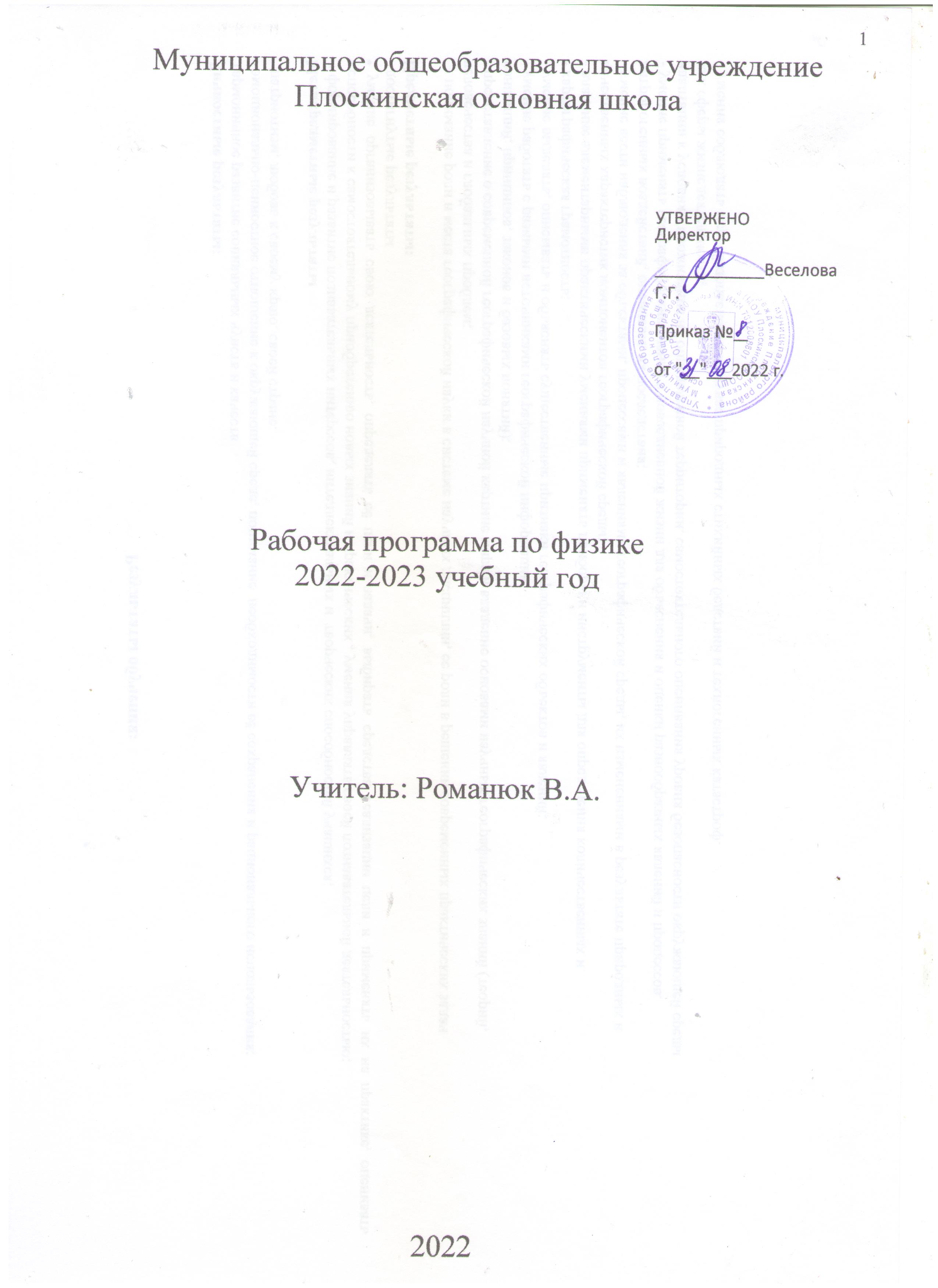 ПОЯСНИТЕЛЬНАЯ ЗАПИСКАРабочая программа по физике для 7-9 классов общеобразовательной школы составлена на основе федерального компонента государственного общеобразовательного стандарта (ФГОС), примерной программы А.В. Пѐрышкина, для основной школы.ПЕРЕЧЕНЬОБОРУДОВАНИЯ,РАСХОДНЫХМАТЕРИАЛОВ, СРЕДСТВ ОБУЧЕНИЯИВОСПИТАНИЯ ЦЕНТРА ЕСТЕСТВЕННО-НАУЧНОЙ НАПРАВЛЕННОСТИ «ТОЧКА РОСТА», ИСПОЛЬЗУЕМЫХ В КУРСЕ ФИЗИКИ 7 -9 КЛ№	Наименование	Технические характеристики	Кол-вооборудования 1	Цифроваялаборатория по физике(ученическая)единиц Обеспечивает выполнение экспериментов по темам курса физики.	2 штКомплектация:Беспроводной мультидатчик по физике с 6-ю встроенными датчиками:Цифровой датчик температуры с диапазоном измерения не уже чем от -20 до 120СЦифровой датчик абсолютного давления с диапазоном измерения не уже чем от 0 до 500 кПаДатчик магнитного поля с диапазоном измерения не уже чем от -80 до 80 мТлДатчик напряжения с диапазонами измерения не уже чем от -2 до +2В ; от -5 до +5В; от -10 до +10В; от -15 до +15ВДатчик тока не уже чем от -1 до +1АДатчик акселерометр с показателями не менее чем: ±2 g; ±4 g; ±8 gОтдельные устройства: USB осциллограф не менее 2 канала, +/- 100В2	Компьютерное оборудование3Ноутбук	Форм-фактор:ноутбук;	1 штЖесткая, неотключаемая клавиатура: наличие;Русская раскладка клавиатуры: наличие;Диагональ экрана: не менее 15,6 дюймов;Разрешение экрана: не менее 1920X1080 пикселей;Количество ядер процессора: не менее 4;Количество потоков: не менее 8; Базовая тактовая частота процессора: не менее 1 ГГц;Максимальная тактовая частота процессора: не менее 2,5 ГГц;Кэш-память процессора: не менее 6 Мбайт;Объем установленной оперативной памяти: не менее 8 Гбайт;Объем поддерживаемой оперативной памяти (для возможности расширения): не менее 24 Гбайт;Объем накопителя SSD: не менее 240 Гбайт;Время автономной работы от батареи: не менее 6 часов;Вес ноутбука с установленным аккумулятором: не более 1,8 кг;Внешний интерфейс USB стандарта не ниже 3.0: не менее трех сво-бодных;Внешний интерфейс LAN (использование переходников не преду-смотрено): наличие;Наличие модулей и интерфейсов (использование переходников не предусмотрено): VGA, HDMI;Беспроводная связь Wi-Fi: наличие с поддержкой стандарта IEEE 802.11n или современнее; Web-камера: наличие;Манипулятор "мышь": наличие; Предустановленная операционная система	с	графическим	пользовательским	интерфейсом, обеспечивающая     работу	распространенных	образовательных	и общесистемных приложений:МФУ (принтер, сканер, копир)Тип устройства:	1 шт.МФУ(функциипечати, копирования, сканирования);Формат бумаги: не менее А4;Цветность: черно-белый;№         Наименование оборудования1		Цифровая лаборатория пофизике (ученическая)Технические характеристики	Кол-во единицОбеспечивает выполнение экспериментов по темам курса физики.	3 штКомплектация:Беспроводной мультидатчик по физике с 6-ю встроенными датчиками:Цифровой датчик температуры с диапазоном измерения от - 20 до 120СЦифровой датчик абсолютного давления с диапазоном измерения от 0 до 500 кПаДатчик магнитного поля с диапазоном измерения от -80 до 80 мТлДатчик напряжения с диапазонами измерения от -2 до +2В ; от -5 до +5В; от -10 до +10В; от -15 до +15ВДатчик тока от -1 до +1А2	Компьютерноеоборудование5Ноутбук	Форм-фактор:ноутбук;	3шт Жесткая, неотключаемая клавиатура с русской раскладкой: наличие;Диагональ экрана: не менее 15,6 дюймов; Разрешение экрана: не менее 1920X1080 пикселей; Количество ядер процессора: не менее 4;Количество потоков: не менее 8; Базовая тактовая частота процессора: не менее 1 ГГц; Максимальная тактовая частота процессора: не менее 2,5 ГГц;Кэш-память процессора: не менее 6 Мбайт; Объем установленной оперативной памяти: не менее 8 Гбайт; Объем поддерживаемой оперативной памяти (для возможности расширения): не менее 24 Гбайт;Объем накопителя SSD: не менее 240 Гбайт; Время автономной работы от батареи: не менее 6 часов; Вес ноутбука с установленным аккумулятором: не более 1,8 кг; Внешний интерфейс USB стандарта не ниже 3.0: не менее трех свободных;Внешний интерфейс LAN(использование переходников непредусмотрено): наличие;Наличие модулей и интерфейсов (использование переходников не предусмотрено): VGA, HDMI;МФУ(принтер, сканер,копир)Беспроводная связь Wi-Fi: наличие с поддержкой стандарта IEEE 802.11nТип устройства:	1 шт.МФУ(функциипечати, копирования, сканирования);Формат бумаги: не менее А4;Цветность: черно-белый;6Поурочное планирование 7 класс (68 ч, 2 ч в неделю)Введение (4 ч) № урока, тема1/1.	Что	изучает	физика.	Некоторые физические     термины.	Наблюдения	и опыты2/2. Физические величины. Измерение физических	величин.	Точность	и погрешность измерений3/3.	Лабораторная	работа	№ 1 «Определение	цены      деления      шкалы измерительного прибора».4/4. Физика и техникаСодержание урокаОС: Роль науки	в	жизни	человека. Физика — наука о природе. Физические явления,	вещество,       тело,       материя. Физические свойства	тел. Физические явления.     Основные     методы     изучения физики (наблюдения, опыт, измерения, гипотеза,       вывод).       Различие       между наблюдением и опытом.Демонстрации. Скатывание шарика по желобу,	колебания	маятника, соприкасающегося	со	звучащим камертоном,          нагревание          спирали электрическим     током,     свечение	нити электрической лампы, показ наборов тел и веществ.Домашнее задание: § 1—3. Записать в тетради 3 примера физических явленийОС: Понятие о физической величине. Международная система единиц - СИ. Простейшие	измерительные	приборы. Цена деления шкалы прибора. Нахождение погрешности измерения.Демонстрации. Измерительные приборы: линейка,	мензурка,	измерительный цилиндр,          термометр,          секундомер, вольтметр.Опыты.	Измерение	расстояний. Измерение времени между ударами пульса Домашнее задание: § 4,5; упр.1; задание 2 (стр. 15)ОС: простейшие физические приборы и их устройство.	Приборы	для	измерения объѐма жидкости. Единицы измерения объѐма	жидкости.                Выполнение лабораторной работы № 1 «Определение цены     деления	шкалы     измерительного прибора».Домашнее задание: повторить § 1-5; задание 1 (стр. 11)ОС: Основные этапы развития физической науки. Современные достижения науки. Выдающиеся учѐные-физики. Роль физики и ученых нашей страны в развитии современной науки и техники. Влияние технологических	процессов	на окружающую среду.Демонстрации.	Современные технические и бытовые приборы Домашнее задание: § 6; задание 3 (стр. 19) . «Итоги главы. Проверь себя»Вид деятельности учащихся (предметныерезультаты)Объясняют,	описывают физические явления, отличают физические         явления	от химических;                  проводят наблюдения              физических явлений,        анализируют        и классифицируют их, различают методы изучения физикиИзмеряют	расстояния, промежутки                  времени, температуру;        обрабатывают результаты измерений; пользуются       измерительным цилиндром, определяют цену деления     шкалы      и	с	его помощью определяют объем жидкости; переводят значения физических величин в СИ, определяют            погрешность измерения,                записывают результат измерения с учетом погрешностиОпределяют	цену	деления любого	измерительного прибора,                представляют результаты измерений в виде таблиц,                    анализируют результаты     по	определению цены деления измерительного прибора,       делают       выводы, работают в группеВыделяют	основные	этапы развития физической науки и называют имена выдающихся ученых;      определяют	место физики	как     науки,     делают выводы о развитии физической науки      и      ее	достижениях, составляют план презентацииПервоначальные сведения о строении вещества (6 ч)7№ урока, тема5/1. Строение	вещества.	Молекулы. Броуновское движение6/2. Лабораторная	работа	№ 2 «Определение размеров малых тел».7/3. Движение молекул ю Диффузия.8/4. Взаимодействие молекул9/5. Агрегатные	состояния	вещества. Свойства газов, жидкостей и твердых телСодержание урокаОС: Представления о строении вещества. Опыты,	подтверждающие,	что	все вещества состоят из отдельных частиц. Молекула - мельчайшая частица вещества. Представление	о	размерах      молекул. Опытные        доказательства        движения молекул – броуновское движение. Демонстрации. Модели молекул воды и кислорода, модель хаотического движения молекул в газе, изменение объема твердого тела и жидкости при нагревании Домашнее задание: § 7-9, задание в конце §9ОС: Приборы и материалы, используемые в	лабораторной	работе.	Выполнение лабораторной работы № 2 «Определение размеров малых тел».Домашнее задание: повторить § 7-9ОС: Диффузия в жидкостях, газах и твердых	телах.	Зависимость	скорости диффузии от температуры тела. Демонстрации. Диффузия в жидкостях и газах. Модели строения кристаллических тел, образцы кристаллических тел. Опыты.          Растворение          кристаллов марганцовкиДомашнее задание: § 10; задание 4 Выращивание	кристаллов	поваренной соли» (стр. 29)ОС: Физический смысл взаимодействия молекул. Существование сил взаимного притяжения	и	отталкивания	молекул. Явление смачивания и не смачивания тел. Демонстрации. Разламывание хрупкого тела и соединение его частей, сжатие и выпрямление     упруго	тела,     сцепление твердых тел, не смачивание птичьего пера. Опыты.	Обнаружение     действия	сил молекулярного притяженияДомашнее задание: § 11; задание 1,2 (стр. 33)ОС:	Агрегатные	состояния	вещества. Особенности трех агрегатных состояний. Общие свойства твѐрдых тел, жидкостей и газов. Характер расположения и движение молекул в газах, жидкостях и твѐрдых телах.       Объяснение	свойств	газов, жидкостей и твердых тел на основе молекулярного строения.Демонстрации. Сохранение жидкостью объема,	заполнение	газом	всего предоставленного ему объема, сохранениеВид деятельности учащихся (предметныерезультаты)Объясняют	опыты, подтверждающие молекулярное               строение вещества,                 броуновское движение;схематически	изображают молекулы воды и кислорода; определяют размер малых тел; сравнивают размеры молекул разных веществ: воды, воздуха; объясняют основные свойства молекул, физические явления на основе знаний о строении вещества.Измеряют размеры малых тел методом	рядов,	различают способы измерения размеров малых       тел,	представляют результаты измерений в виде таблиц,                       выполняют исследовательский эксперимент по определению размеров малых тел, делают выводы; работают в группе. Объясняют явление диффузии и	зависимость     скорости	ее протекания     от     температуры тела;        приводят        примеры диффузии      в       окружающем мире;      наблюдают      процесс образования             кристаллов; анализируют              результаты опытов      по      движению      и диффузии,                     проводят исследовательскую работу по выращиванию          кристаллов, делают выводы.Проводят и объясняют опыты по обнаружению сил взаимного притяжения	и	отталкивания молекул;наблюдают	и	исследуют явление	смачивания	и	не смачивания     тел,	объясняют данные     явления     на     основе знаний      о      взаимодействии: молекул, проводят эксперимент по обнаружению действия сил молекулярного притяжения, делают выводы.Доказывают наличие различия в	молекулярном	строении твердых	тел,	жидкостей	и газов;       приводят       примеры практического	использования свойств веществ в различных агрегатных               состояниях; выполняют исследовательский эксперимент     по     изменению агрегатного состояния воды, анализируют его     и делают810/6. Зачет	по	теме	«Первоначальные сведения о строении вещества»Взаимодействие тел (23 ч) № урока, тема11/1. Механическое	движение. Равномерное и неравномерное движение12/2. Скорость. Единицы скорости13/3.Расчет пути и времени движения14/4. Инерция15/5. Взаимодействие телтвердым телом формыДомашнее задание: § 12,13; задание 1,2 (стр. 38)ОС:	Повторение	материала	темы «Первоначальные сведения о строении вещества» в форме дидактической игры.Содержание урокаОС: Механическое движение — самый простой вид движения. Понятие о телах отсчѐта. Траектория движения тела, путь. Основные	единицы	пути	в	СИ. Классификация движений: равномерное и неравномерное                               движение. Относительность движения. Демонстрации.           Равномерное           и неравномерное	движение	шарика      по желобу. Относительность механического движения, с использованием заводного автомобиля.         Изучение         траектории движения мела по доске, движение шарика по горизонтальной опоре.Домашнее задание: § 14, 15; упр. 2 (1,4)ОС: Векторные и скалярные физические величины. Понятие скорости. Скорость равномерного	и	неравномерного движения. Единицы измерения скорости. Расчѐт	скорости      равномерного	и неравномерного движения. Графическое изображение скорости. Анализ таблицы скоростей.      Демонстрации.	Движение заводного автомобиля по горизонтальной поверхности.Опыты.	Измерение	скорости равномерного       движения       воздушного пузырька в трубке с водой.Домашнее задание: § 16; упр. 3; задание в конце § 16ОС: Определение пути, пройденного телом при равномерном движении по формуле	и	с	помощью	графиков. Нахождение      времени	движения	тел. Решение задач.Демонстрации.	Движение	заводного автомобиляДомашнее задание: § 17; упр. 4; тест к § 17ОС:	Явление	инерции.	Проявление явления инерции в быту и технике. Решение задач.Демонстрации. Движение тележки по гладкой поверхности и усыпанной песком. Насаживание молотка на рукоятку Домашнее задание: § 18; упр. 5ОС:	Изменение	скорости	тел	при взаимодействии.выводы.Применяют полученные знания при решении физических задачВид деятельности учащихся (предметныерезультаты)Определяют	траекторию движения	тела.     Доказывают относительность         движения тела;	переводят      основную единицу пути в км, мм, см, дм; различают       равномерное	и неравномерное           движение; определяют тело относительно, которого                   происходит движение;                 используют межпредметные связи физики, географии,               математики: проводят       эксперимент       по изучению             механического движения,                 сравнивают опытные       данные,	делают выводы.Рассчитывают скорость тела при равномерном и среднюю скорость при неравномерном движении;выражают скорость в км/ч, м/с; анализируют	таблицу скоростей;                определяют среднюю скорость движения заводного                 автомобиля; графически              изображают скорость,                    описывают равномерное движение. Применяют знания из курса географии, математикиПредставляют	результаты измерений и вычислений	в виде	таблиц      и      графиков; определяют путь, пройденный за         данный         промежуток времени,	скорость     тела     по графику	зависимости	пути равномерного     движения      от времени;                    оформляют расчетные задачиНаходят	связь	между взаимодействием         тел	и скоростью        их        движения; приводят примеры проявления явления     инерции     в     быту; объясняют явление инерции; проводят       исследовательский эксперимент по изучению явления инерции, анализируют его и делают выводы Описывают                     явление взаимодействия тел; приводят9Демонстрации.	Изменение	скорости движения	тележек	в        результате взаимодействия. Движение шарика по наклонному желобу и ударяющемуся о такой же неподвижный шарикДомашнее задание: § 19примеры взаимодействия тел, приводящего	к	изменению скорости; объясняют опыты по взаимодействию тел и делают выводы№ урока, тема16/6. Масса	тела.	Единицы Измерение массы тела на весахСодержание урокамассы.	ОС: Масса. Масса — мера инертности тела. Инертность — свойство тела. Связь массы	взаимодействующих	тел	с приобретѐнными скоростями. Основная единица массы в СИ. Перевод основной единиц массы. Эталон массы. Устройство весов	и	правила	взвешивания. Определение массы тел взвешиванием. Демонстрации. Гири различной массы. Монеты          различного          достоинства. Сравнение массы тел по изменению их скорости при взаимодействии. Различные виды весов. Взвешивание монеток на демонстрационных весахДомашнее задание: § 20, 21Вид деятельности учащихся (предметныерезультаты)Устанавливают	зависимость изменения скорости движения тела от его массы; переводят основную единицу массы в т, г, мг;	работают	с	текстом учебника: выделяют главное, систематизируют и обобщают полученные сведения о массе тела; различают инерцию и инертность тела17/7. Лабораторная	работа	№ 3 «Измерение массы тела на рычажных весах».18/8. Плотность вещества19/9. Лабораторная	работа	№ 4 «Измерение объема тела». Лабораторная работа № 5 «Определение плотности твердого тела»20/10. Расчет массы и объема тела по его плотностиОС:	Определение	массы	тела	путѐм взвешивания на учебных весах.Домашнее задание: задачи № 140, 148, 149 (сборник)ОС:	Плотность.	Физический	смысл плотности вещества. Единицы плотности. Анализ     таблиц     учебника.	Изменение плотности одного и того же вещества в зависимости от его агрегатного состояния. Демонстрации.           Тела,           имеющие одинаковые объемы, но разные массы. Жидкости одинаковой массы, но разного объемаДомашнее задание: § 22, упр. 7ОС: Определение объема тела с помощью измерительного цилиндра. Определение плотности твердого и жидкого тела с помощью	весов	и	измерительного цилиндра.Лабораторная работа № 4 «Измерение объема тела».Лабораторная работа № 5 «Определение плотности твердого тела»Домашнее задание: задачи №157, 170, 172 (задачник)ОС: Формулы для нахождения массы тела по его объему и плотности; объема тела по его	массе	и	плотности.	Работа	с табличными данными. Решение задач. Демонстрации.     Измерение     плотности деревянного брускаДомашнее задание: § 23, упр. 8. Задание вВзвешивают тело на учебных весах	и	с	их	помощью определяют           массу	тела; пользуются разновесами; применяют      и вырабатывают практические навыки работы с приборами. Работают в группеОпределяют	плотность вещества;                анализируют табличные данные; переводят значение плотности из кг/м в г/см3; применяют знания из курса                 природоведения, математики, биологии.Измеряют	объем	тела	с помощью           измерительного цилиндра; измеряют плотность твердого тела и жидкости с помощью              весов              и измерительного цилиндра; анализируют              результаты измерений       и	вычислений, делают	выводы;     составляют таблицы; работают в группеОпределяют массу тела по его объему и плотности; записывают	формулы	для нахождения массы тела, его объема и плотности вещества. Работают        с        табличными данными.1021/11. Решение задач№ урока, тема22/12. Контрольная работа №1 по темам: «Механическое	движение»,	«Масса», «Плотность вещества»23/13. Сила24/14. Явление тяготения. Сила тяжести. Сила тяжести на других планетах25/15. Сила упругости. Закон Гука26/16. Вес тела. Единицы силы. Связь между силой тяжести и массой тела№ урока, темаконце § 23ОС:	Решение	задач	по	темам: «Механическое      движение»,       «Масса». «Плотность вещества»Домашнее задание: повторить § 14- 23Содержание урокаОС: Выполнение контрольной работы из методического пособия Н.В. Филоновича «Физика 7» (стр. 69)ОС:	Анализ	контрольной	работы. Изменение скорости тела при действии на него     других     тел.	Сила	—     причина изменения скорости движения. Сила — векторная           физическая           величина. Графическое изображение силы. Сила -мера взаимодействия тел.Демонстрации. Взаимодействие шаров при столкновении. Сжатие упругого тела. Притяжение магнитом стального тела Домашнее задание: § 24ОС: Сила тяжести, еѐ природа. Наличие тяготения	между	всеми	телами. Зависимость силы тяжести от массы. Направление силы тяжести. Свободное падение тел. Сила тяжести на других планетах.Демонстрации.	Движение	тела, брошенного	горизонтально.       Падение стального шарика в сосуд с песком. Падение шарика, подвешенного на нити. Свободное падение тел в трубке Ньютона Домашнее задание: § 25, 26Возникновение силы упругости. Природа силы упругости. Опытные подтверждения существования	силы	упругости. Формулировка       закона       Гука.	Точка приложения         силы         упругости         и направление ее действия.Демонстрации.	Виды	деформации. Измерение силы по деформации пружины Опыты.	Исследование	зависимости удлинения       стальной        пружины	от приложенной силыДомашнее задание: § 27Вес	тела.	Вес	тела —	векторная физическая величина. Отличие веса тела от силы тяжести. Точка приложения веса тела и направление ее действия. Единица силы. Формула для определения силы тяжести и веса тела. Решение задач Домашнее задание: § 28, 29Содержание урокаИспользуют знания из курса математики	и	физики	при расчете	массы      тела,      его плотности         или	объема. Анализируют            результаты, полученные      при       решении задач.Вид деятельности учащихся (предметныерезультаты)Применяют знания к решению задач	о	механическом движении, массе и плотности вещества при решении задач. Графически     и     в	масштабе изображают силу и точку ее приложения;             определяют зависимость                изменения скорости тела от приложенной силы.Анализируют	опыты	по столкновению шаров, сжатию упругого	тела      и	делают выводы.Приводят примеры проявления тяготения в окружающем мире. Находят точку приложения и указывают направление силы тяжести. Различают изменение силы тяжести от удаленности поверхности Земли; выделяют особенности	планет	земной группы	и	планет-гигантов (различие и общие свойства); самостоятельно	работают	с текстом, систематизируют и обобщают знания о явлении тяготения, делают выводы.Отличают силу упругости от силы	тяжести;	графически изображают силу упругости, показывают точку приложения и направление ее действия; объясняют                     причины возникновения                     силы упругости; приводят примеры видов                       деформации, встречающихся в быту, делают выводыГрафически изображают вес тела и точку его приложения; рассчитывают силу тяжести и веса тела; находят связь между силой тяжести и массой тела; определяют силу тяжести по известной массе тела, массу тела по заданной силе тяжести.Вид деятельности учащихся (предметныерезультаты)27/17. Динамометр	Лабораторная работа № 6Изучение        устройства        динамометра. Формирование навыков измерения сил сГрадуируют получают шкалупружину; с заданной1128/18. Сложение двух сил, направленных по одной прямой. Равнодействующая сил29/19. Сила трения. Трение покоя30/20. Трение	в	природе	и	технике. Лабораторная работа № 7№ урока, тема31/21. Решение задач32/22. Контрольная работа33/23.Давление твердых тел, жидкостей и газов (21 ч)34/1. Давление. Единицы давления35/2. Способы уменьшения и увеличения давленияпомощью	динамометра.	Лабораторная работа № 6 «Градуирование пружины и измерение сил динамометром». Демонстрации. Динамометры различных типов. Измерение мускульной силы. Домашнее задание: § 30Равнодействующая сил. Сложение двух сил, направленных по одной прямой. Сложение двух сил, направленных по одной	прямой	в	разные	стороны. Графическое                               изображение равнодействующей двух сил. Решение задач.Опыты. Сложение сил, направленных вдоль одной прямой.	Измерение	сил взаимодействия двух телДомашнее задание: § 31Сила трения. Измерение силы трения скольжения.	Сравнение	силы	трения скольжения с силой трения качения. Сравнение силы трения с весом тела. Трение покоя.Демонстрации. Измерение силы трения при движении бруска по горизонтальной поверхности.	Сравнение	силы	трения скольжения и с силой трения качения. Подшипники.Домашнее задание: § 32, 33Роль	трения	в	технике.	Способы увеличения и уменьшения трения. Лабораторная работа № 7 «Измерение силы трения с помощью динамометра» Домашнее задание: § 34Содержание урокаРешение	задач	по	теме	«Силы», «Равнодействующая сил»Контрольная	работа	по	теме	«Вес», «Графическое изображение сил», «Виды сил», «Равнодействующая сил»ЗАЧЕТ по теме «Взаимодействие тел»Давление. Способы нахождения давления. Единицы его измерения. Решение задач. Демонстрации. Зависимость давления от действующей силы и площади опоры. Разрезание	куска	пластилина	тонкой проволокой.Домашнее задание: § 35Выяснение способов изменения давления в быту и технике.Домашнее задание: § 36ценой деления; измеряют силу с	помощью	силомера, медицинского       динамометра; различают вес тела и его массу, представляют результаты в виде      таблиц;      работают	в группе.Экспериментально	находят равнодействующую двух сил; анализируют              результаты опытов	по         нахождению равнодействующей         сил	и делают выводы; рассчитывают равнодействующую двух силИзмеряют	силу	трения скольжения;называют способы увеличения и уменьшения силы трения; применяют	знания о видах трения	и       способах	его изменения         на	практике, объясняют                    явления, происходящие из-за наличия силы трения, анализируют их и делают выводы.Объясняют	влияние	силы трения в быту и технике; приводят примеры различных видов	трения;	анализируют, делают     выводы.	Измеряют силу трения с помощью динамометра.Вид деятельности учащихся (предметныерезультаты)Применяют знания из курса математики,	физики, географии,         биологии	к решению задач. Отрабатывают навыки          устного          счета. Переводят единицы измерения. Применяют знания к решению задачПриводят	примеры необходимости       уменьшения или увеличения давления.Приводят примеры из практики по увеличению площади опоры для	уменьшения	давления; выполняют исследовательский1236/3. Давление газа37/4. Передача давления жидкостями и газами. Закон Паскаля38/5. Давление в жидкости и газе. Расчет давления жидкости на дно и стенки сосуда39/6. Решение задач№ урока, тема40/7. Сообщающиеся сосуды41/8. Вес воздуха. Атмосферное давлениеПричины возникновения давления газа. Зависимость давления газа данной массы от объема и температуры.Демонстрации. Давление газа на стенки сосудаДомашнее задание: § 37Различия	между	твердыми	телами, жидкостями и газами. Передача давления жидкостью и газом. Закон Паскаля. Демонстрации. Шар Паскаля.Домашнее задание: § 38Наличие	давления	внутри	жидкости. Увеличение	давления	с       глубиной погружения. Решение задач. Демонстрации.          Давление          внутри жидкости. Опыт с телами, различной плотности, погруженными в воду. Домашнее задание: § 39, 40Решение задач. Самостоятельная работа (или кратковременная контрольная работа) по теме « Давление в жидкости и газе. Закон ПаскаляДомашнее задание:Содержание урокаРасположение в сообщающихся сосудах жидкости	с	одинаковой	плотностью. Изменение      уровня	в	сообщающихся сосудах     жидкостей     разной     плотности. Устройство и действие шлюза. Демонстрации.      Установление	уровня жидкости в сообщающихся сосудах с одинаковой        плотностью         жидкости, жидкостями различной плотности Домашнее задание: § 41Атмосферное	давление.	Влияние атмосферного       давления       на       живые организмы.     Явления,	подтверждающие существование атмосферного давления. Демонстрации.       Определение       массы воздухаДомашнее задание: § 42, 43эксперимент	по	изменению давления, анализируют его и делают выводыОтличают	газы	по	их свойствам от твердых тел и жидкостей;                 объясняют давление газа на стенки сосуда на основе теории строения вещества;                анализируют результаты эксперимента по изучению	давления        газа, делают выводыОбъясняют причину передачи давления жидкостью или газом во все стороны одинаково. Анализируют опыт по передаче давления	жидкостью	и объясняют его результатыВыводят формулу для расчета давления жидкости на дно и стенки сосуда;	работают	с текстом параграфа учебника, составляют план проведения опытовОтработка	навыков	устного счета.Решают	задачи	на	расчет давления     жидкости     на	дно сосуда.Вид деятельности учащихся (предметныерезультаты)Приводят	примеры сообщающихся сосудов в быту; проводят       исследовательский эксперимент                               с сообщающимися         сосудами, анализируют             результаты, делают выводыВычисляют	массу	воздуха; сравнивают            атмосферное давление         на         различных высотах от поверхности Земли; объясняют                      влияние атмосферного      давления	на живые организмы; проводят опыты	по        обнаружению атмосферного              давления, изменению            атмосферного давления           с           высотой, анализируют их результаты и делают выводы.Применяют знания из курса географии:	при	объяснении зависимости       давления	от высоты над уровнем моря, математики        для        расчета13давления.42/9. Измерение атмосферного давления. Опыт Торричелли43/10. Барометр-анероид.	Атмосферное давление на различных высотахОпределение	атмосферного	давления. Физическое            содержание            опыта Торричелли.     Расчет	силы,     с     которой атмосфера       давит	на	окружающие предметы. Решение задач.Опыты.	Измерение	атмосферного давления.Домашнее задание: § 44Знакомство с работой и устройством барометра-анероида. Использование его при	метеорологических	наблюдениях. Атмосферное	давление     на	различных высотах Решение задач.Демонстрации. Измерение атмосферного давления	барометром-анероидом. Изменение          показаний	барометра, помещенного под колокол воздушного насосаДомашнее задание: § 45, 46Вычисляют	атмосферное давление;                    объясняют измерение             атмосферного давления с помощью трубки Торричелли;наблюдают	опыты	по измерению            атмосферного давления и делают выводыИзмеряют	атмосферное давление           с           помощью барометра-анероида; объясняют                  изменение атмосферного      давления	по мере увеличения высоты над уровнем      моря;      применяют знания из курса географии, биологии.44/11. Манометры. жидкостный насосПоршневой	Устройство и принцип действия открытого жидкостного	и	металлического манометров.Кратковременная	контрольная	работа «Давление в жидкости и газе». Демонстрации. Устройство и принцип действия	открытого	жидкостного манометра, металлического манометра Домашнее задание: § 47Измеряют давление с помощью манометра;	различают манометры           по           целям использования;№ урока, тема45/12. Поршневой	жидкостный Гидравлический прессСодержание уроканасос	Принцип действия поршневого насоса и гидравлического	пресса.	Физические основы работы гидравлического пресса. Решение качественных задач. Демонстрации.         Действие         модели гидравлического            пресса,            схема гидравлического прессаДомашнее задание: § 48, 49Вид деятельности учащихся (предметныерезультаты)Приводят примеры из практики применения	поршневого насоса	и       гидравлического пресса; работают с текстом параграфа учебника,46/13. Действие	жидкости	и	газа погруженное в них тело47/14. Закон Архимедана	Причины возникновения выталкивающей силы. Природа выталкивающей силы. Демонстрации. Действие жидкости на погруженное в нее тело. Обнаружение силы, выталкивающей тело из жидкости и газаДомашнее задание: § 50Содержание закона Архимеда. Плавание тел. Решение задач.Демонстрации.	Опыт	с	ведерком АрхимедаДомашнее задание: § 51Доказывают, основываясь на законе Паскаля, существование выталкивающей	силы, действующей          на          тело; приводят примеры из жизни, подтверждающие существование выталкивающей	силы; применяют знания о причинах возникновения выталкивающей       силы        на практикеВыводят	формулу	для определения     выталкивающей силы;       рассчитывают       силу Архимеда;                  указывают причины, от которых зависит сила Архимеда; работают с текстом, обобщать и делают1448/15. Лабораторная работа № 849/16 Плавание тел50/17 Решение задач51/18Лабораторная работа № 952/19Плавание судов. Воздухоплавание№ урока, тема53/20	Решение	задач	по	темам: «Архимедова	сила»,	«Плавание     тел», «Воздухоплавание»54/21Работа и мощность. Энергия (13 ч) 55/1. Механическая	работа.	Единицы работы56/2. Мощность. Единицы мощности57/3. Простые	механизмы.	Рычаг. Равновесие сил на рычагеЛабораторная работа № 8 «Определение выталкивающей силы, действующей на погруженное в жидкость тело»Домашнее задание:Условия	плавания	тел.	Зависимость глубины погружения тела в жидкость от его плотности.Демонстрации. Плавание в жидкости тел различных плотностей.Домашнее задание: § 52Решение задач по теме «Архимедова сила», «Условия плавания тел» Домашнее задание:Лабораторная работа № 9 «Выяснение условий плавание тела в жидкости» Домашнее задание:Физические основы плавания судов и воздухоплавания. Водный и воздушный транспорт. Решение задач. Демонстрации. Плавание кораблика из фольги. Изменение осадки кораблика при увеличении груза в немДомашнее задание: § 53, 54Содержание урокаРешение задач по темам: «Архимедова сила», «Плавание тел», «Воздухоплавание» Домашнее задание:Зачет по теме «Давление твердых тел, жидкостей и газов»Механическая	работа,	ее	физический смысл.	Единицы	измерения	работы. Решение задач.Демонстрации. Равномерное движение бруска по горизонтальной поверхности. Домашнее задание: § 55Мощность —	характеристика	скорости выполнения работы. Единицы мощности. Анализ табличных данных. Решение задач. Демонстрации. Определение мощности, развиваемой учеником при ходьбе Домашнее задание: § 56Простые	механизмы.	Рычаг.	Условия равновесия рычага. Решение задач.выводы, анализируют опыты с ведерком Архимеда.Опытным путем обнаруживают выталкивающее	действие жидкости на погруженное в нее тело;                          определяют выталкивающую                 силу; работают в группе.Объясняют причины плавания тел;	приводят	примеры плавания	различных     тел	и живых организмов; конструируют	прибордля демонстрации гидростатического        явления; применяют знания из курса биологии,                   географии, природоведения                     при объяснении плавания тел Рассчитывают силу Архимеда; анализируют             результаты, полученные при решении задачНа опыте выясняют условия, при	которых	тело	плавает, всплывает, тонет в жидкости; работают в группе.Объясняют условия плавания судов; приводят примеры из жизни	плавания	и воздухоплавания;	объясняют изменение       осадки       судна; применяют на практике знания условий плавания судов и воздухоплавания.Вид деятельности учащихся (предметныерезультаты)Применяют знания из курса математики,	географии	при решении задач.Вычисляют	механическую работу; определяют условия, необходимые для совершения механической работыВычисляют	мощность	по известной     работе;	приводят примеры	единиц     мощности различных               технических приборов        и        механизмов; анализируют               мощности различных                   приборов; выражают         мощность         в различных единицах;проводят	самостоятельно исследования              мощности технических устройств, делают выводыПрименяют                     условия равновесия           рычага           в1558/4. Момент силы59/5. Рычаги в технике, быту и природе. Лабораторная работа № 1060/6. Блоки. «Золотое правило»механики№ урока, тема61/7. Решение задач62/8. Центр тяжести тела63/9. Условия равновесия тел64/10. Коэффициент полезного действия механизмов. Лабораторная работа № 11Опыты.	Исследование	условий равновесия рычагаДомашнее задание: § 57, 58Момент силы — физическая величина, характеризующая действие силы. Правило моментов.	Единица	момента	силы. Решение качественных задач. Демонстрации.	Условия	равновесия рычагаДомашнее задание: § 59Устройство и действие рычажных весов. Лабораторная работа № 10 « Выяснение условий равновесия рычага»Домашнее задание: § 60Подвижный и неподвижный блоки — простые механизмы. Равенство работ при использовании простых механизмов. Суть «золотого правила» механики. Решение задач.Демонстрации.	Подвижный	и неподвижный блокДомашнее задание: § 61, 62Содержание урокаРешение	задач	по	теме	«Равновесие рычага», «Момент силы»Домашнее задание:Центр	тяжести	тела.	Центр	тяжести различных твердых тел.Опыты.	Нахождение	центра	тяжести плоского телаДомашнее задание: § 63Статика — раздел механики, изучающий условия	равновесия	тел.	Условия равновесия тел.Демонстрации. Устойчивое, неустойчивое и безразличное равновесия телДомашнее задание: § 64Понятие о полезной и полной работе. КПД — основная характеристика рабочего механизма.	Наклонная	плоскость. Определение     ее	КПД.     Лабораторная работа № 11 «Определение КПД припрактических целях: поднятии и	перемещении	груза; определяют	плечо силы;     решают     графические задачиПриводят	примеры, иллюстрирующие, как момент силы характеризует действие силы, зависящее и от модуля силы, и от ее плеча; работают с текстом параграфа учебника, обобщают и делают выводы об условии равновесия тел. Проверяют     опытным	путем, при каком соотношении сил и их плеч рычаг находится в равновесии;      проверяют	на опыте	правило       моментов; применяют            практические знания при выяснении условий равновесия рычага, знания из курса биологии, математики, технологии.работают в группе.Приводят	примеры применения неподвижного и подвижного         блоков	на практике; сравнивают действие подвижного и неподвижного блоков; работают с текстом параграфа                     учебника, анализируют          опыты          с подвижным и неподвижным блоками и делают выводыВид деятельности учащихся (предметныерезультаты)Применяют	навыки	устного счета,	знания	из       курса математики,      биологии	при решении       качественных       и количественных задач. Анализируют            результаты, полученные при решении задач Находят         центр         тяжести плоского     тела;     работают	с текстом;анализируют	результаты опытов по нахождению центра тяжести	плоского      тела	и делают выводыУстанавливают вид равновесия по	изменению	положения центра тяжести тела; приводят примеры	различных	видов равновесия, встречающихся в быту; работают с текстом; применяют на практике знания об условии равновесия тел. Опытным                            путем устанавливают, что полезная работа,         выполненная         с помощью простого механизма, меньше полной; анализируют1665/11. Энергия.	Потенциальная	и кинетическая энергия66/12. Превращение	одного	вида механической энергии в другой67/13 Контрольная работа №4	по теме «Работа. Мощность, энергия»68подъеме тела по наклонной плоскости» Домашнее задание: § 65Энергия — способность тела совершать работу.	Зависимость	потенциальной энергии тела, поднятого над землей, от его массы и высоты подъема. Зависимость кинетической энергии от массы тела и его скорости. Решение задачДомашнее задание: § 66, 67Переход	одного	вида	механической энергии в другой. Переход энергии от одного тела к другому.Решение                 задач Домашнее задание: § 68Защита проектовКПД различных механизмов; работают в группеПриводят	примеры	тел, обладающих      потенциальной, кинетической               энергией; работают с текстом параграфа учебникаПриводят	примеры превращения        энергии	из одного вида в другой; тел, обладающих одновременно и кинетической,                            и потенциальной            энергией; работают с текстомДемонстрируют	презентации; выступают	с        докладами; участвуют в обсуждении17Поурочное планирование 8 класс (68 ч, 2 ч в неделю)№ урока, тема1/1. Тепловое	движение.	Температура. Внутренняя энергия2/2. Способы	изменения	внутренней энергии3/3. Виды	теплопередачи. Теплопроводность4/4. Излучение5/5. Количество	теплоты.	Единицы количества теплоты.Содержание урокаТепловые явления (13 ч) Характеристика разделов курса физики8 кл. Примеры тепловых и электрических явлений. Особенности движения молекул. Связь	температуры	тела	и	скорости движения его молекул. Движение молекул в газах, жидкостях и твердых телах. Превращение энергии тела в механических процессах. Внутренняя энергия тела. Демонстрации.	Принцип        действия термометра. Наблюдение за движением частиц с использованием механической моделиброуновского движения. Колебания нитяного и пружинного маятника. Падение стального и пластилинового шарика на стальную	и      покрытую      пластилином пластинуДомашнее задание: § 1, 2Увеличение	внутренней	энергии	тела путем совершения работы над ним или ее уменьшение     при	совершении	работы телом.Изменение внутренней энергии путем теплопередачи.Демонстрации.	Нагревание	тел	при совершении	работы:	при     ударе,	при трении.Опыт: Нагревание стальной спицы при перемещении надетой на нее пробки. Домашнее задание: § 3Теплопроводность —	один	из	видов теплопередачи.                                 Различие теплопроводностей различных веществ. Демонстрации: Передача тепла от одной части	твердого       тела        к       другой. Теплопроводность	различных      веществ жидкостей, газов, металлов.Домашнее задание: § 4Конвекция	в	жидкостях	и	газах. Объяснение конвекции. Передача энергии излучением.      Конвекция,      излучение — виды теплопередачи. Особенности видов теплопередачиДемонстрации: Конвекция в воздухе и жидкости.	Передача	энергии	путем излучения.Домашнее задание: § 5, 6Количество теплоты. Единица количества теплоты.	Подготовка	к	выполнению лабораторной работы.Демонстрации:	Нагревание	разных веществ равной массыОпыт:	Исследование	изменения	соВид деятельности учащихся (предметныерезультаты)Объясняют	тепловые явления,          характеризовать тепловое                      явление, Анализируют       зависимость температуры тела от скорости движения        его        молекул. Наблюдают      и      исследуют превращение энергии тела в механических         процессах. Приводят                    примеры превращения     энергии	при подъеме тела, его падении. Дают                     определение внутренней энергии тела как суммы кинетической энергии движения      его      частиц      и потенциальной энергии их взаимодействия.Объясняют	изменение внутренней     энергии	тела, когда над ним совершают работу или тело совершает работу.Перечисляют	способы изменения              внутренней энергии.Приводят	примеры изменения              внутренней энергии           тела           путем совершения         работы	и теплопередачи.Проводят	опыты	по изменению             внутренней энергии.Объясняют тепловые явления на	основе	молекулярно-кинетической теории. Приводят                    примеры теплопередачи                путем теплопроводности. Проводят исследовательский эксперимент                          по теплопроводности различных веществ и делают выводы. Приводят                    примеры теплопередачи                путем конвекции       и       излучения. Анализируют,         как	на практике              учитываются различные                         виды теплопередачи.     Сравнивают виды теплопередачи.Находят	связь	между единицами,        в        которых выражают               количество теплоты: Дж, кДж, кал, ккал. Самостоятельно работают с текстом учебника.18№ урока, тема6/6. Удельнаятеплоемкость7/7. Расчет	количества	теплоты, необходимого для нагревания тела или выделяемого им при охлаждении8/8. Лабораторная работа № 19/9. Лабораторная работа № 210/10. Энергия топлива. Удельная теплота сгораниявременем температуры остывающей воды Домашнее задание: § 7Содержание урокаУдельная	теплоемкость	вещества,	ее физический смысл, Единица удельной теплоемкости Дж/кг х град и что это означает. Анализ таблицы 1 учебника. Измерение теплоемкости твердого тела. Домашнее задание: § 8Способы расчета количества теплоты при теплообмене тел.Домашнее задание: § 9Устройство и Применяют калориметра. Сравнивание	количеств	теплоты	при смешивании воды разной температуры. Лабораторная работа № 1 «Сравнение количеств теплоты при смешивании воды разной температуры» Демонстрации: Устройство калориметра Домашнее задание: §Зависимость	удельной	теплоемкости вещества от его агрегатного состояния. Лабораторная работа № 2«Измерение	удельной	теплоемкости твердого тела».Домашнее задание: §Формирование	понятий	об	энергии топлива,	удельной	теплоте      сгорания топлива. Анализ таблицы 2 учебника. Расчет количества теплоты, выделяемой при сгорании топлива. Решение задач. Демонстрации:       Образцы       различных видов топлива, нагревание воды при сгорании спирта или газа в горелке. Домашнее задание: § 10Вид деятельности учащихся (предметныерезультаты)Объясняют	физический смысл                          удельной теплоемкости             веществ. Анализируют          табличные данные. Приводят примеры, применения      на      практике знаний          о          различной теплоемкости веществ. Рассчитывают        количество теплоты,	необходимое	для нагревания          тела          или выделяемое им при охлаждении.Разрабатывают	план выполнения                  работы. Определяют и Сравнивают количество                  теплоты, отданное горячей водой и полученное	холодной     при теплообмене.          Объясняют полученные            результаты, представлять их в табличной форме,                 Анализируют причины погрешностей. Разрабатывают	план выполнения                  работы. Определяют экспериментально удельную теплоемкость      вещества	и Сравнивают ее с табличным значением.              Объясняют полученные            результаты, представлять их в табличной форме,                 Анализируют причины погрешностей. Объясняют            физический смысл	удельной      теплоты сгорания           топлива           и Рассчитывают ее. Приводят примеры              экологически чистого топлива.11/11. Закон сохранения и энергии	в	механических процессахпревращения и	тепловыхФизическое содержание закона сохранения и превращение энергии в механических и тепловых процессах.Домашнее задание: § 11Приводят	примеры превращения      механической энергии      во      внутреннюю, перехода энергии от одного тела к другому. Формулируют закон                       сохранения механической      энергии	и Приводят примеры из жизни, подтверждающие этотзакон. Систематизируют                   и обобщают      знания      закона сохранения и превращения энергии          на          тепловые процессы.1911/11. Контрольнаяработа№ урока, темаИзменение агрегатных состояний вещества (11 ч)13/1. Агрегатные	состояния	вещества Плавление и отвердевание.14/2. График плавления и отвердевания кристаллических тел. Удельная теплота плавления.15/3. Решение задач16/4. Испарение.	Насыщенный	и ненасыщенный         пар.	Конденсация. Поглощение	энергии      при	испарении жидкости и выделении ее при конденсации пара17/5. Кипение	Удельная	теплота парообразования и конденсацииКонтрольная работа по теме «Тепловые явления»Содержание урокаАгрегатные	состояния	вещества. Кристаллические      тела.      Плавление	и отвердевание.       Анализ,       таблицы	3 учебника.Демонстрации. Моделькристаллической решетки, молекул воды и кислорода, модель хаотического движения молекул в газе, кристаллы.Опыт. Наблюдение за таянием кусочка льда в водеДомашнее задание: § 12, 13Физический	смысл	удельной теплоты плавления,      ее	единица.	Объяснение процессов плавления и отвердевания на основе знаний о молекулярном строении вещества. Анализ таблицы 4 учебника. Решение задач на нахождение количества теплоты,              выделяющейся	при кристаллизации телаДомашнее задание: § 14, 15Решение задач по теме «Нагревание тел. Плавление	и	кристаллизация». Кратковременная контрольная работа « Нагревание и плавление тел»Особенности	процессов	испарения	и конденсации. Поглощение энергии при испарении жидкости и выделение при конденсации пара.Демонстрации: Явление испарения и конденсации.Домашнее задание: § 16, 17Процесс            кипения.            Постоянство температуры при кипении в открытом сосуде.     Физический      смысл     удельной теплоты парообразования и конденсации.Применяют	теоретические знания к решению задачВид деятельности учащихся (предметныерезультаты)Приводят	примеры агрегатных               состояний вещества.                  Отличают агрегатные                состояния вещества        и        Объясняют особенности     молекулярного строения газов, жидкостей и твердых      тел.      Используют межпредметные связи физики и	химии     для     объяснения агрегатного               состояния вещества.                  Отличают процессы плавления тела от кристаллизации и Приводят примеры этих процессов. Проводят исследовательский эксперимент     по     изучению удельной теплоты плавления, делать отчет и Объясняют результаты        эксперимента. Анализируют          табличные данные                 температуры плавления, график плавления и                          отвердевания. Рассчитывают        количество теплоты, выделившееся при кристаллизации. Объясняют процессы        плавления	и отвердевания тела на основе молекулярно-кинетических представлений.Определяют	по	формуле количество                  теплоты, выделяющееся                    при плавлении и кристаллизации тела.Получают	необходимые данные            из            таблиц. Применяют       теоретические знания при решении задач. Объясняют              понижение температуры жидкости при испарении.                 Приводят примеры явлений природы, которые                объясняются конденсацией пара. Выполняют исследовательское задание по изучению        испарения	и конденсации,      Анализируют его	результаты	и	делать выводы.Работают	с	таблицей	6 учебника.Приводят                   примеры, использования            энергии,2018/6. Решение задач№ урока, тема19/7. Влажность воздуха. Способы определения влажности воздухаЛабораторная работа № 320/8. Работа газа и пара при расширении. Двигатель внутреннего сгорания21/9. Паровая турбина.	КПД теплового двигателя22/10. Контрольная работа23/11Анализ таблицы 6 учебника.	Решение задач.Демонстрации:	Кипение	воды Конденсация пара.Домашнее задание: § 18, 19Решение задач на расчет удельной теплоты парообразования,	количества	теплоты, отданного	(полученного)	телом	при конденсации (парообразовании). Домашнее задание: §Содержание урокаВлажность воздуха. Точка росы. Способы определения	влажности	воздуха. Лабораторная работа № 3 « Измерение влажности воздуха»Демонстрации:	Различные	виды гигрометров,                           психрометров, психрометрическая таблица.Домашнее задание: § 20Работа газа и пара при расширении. Тепловые двигатели. Применяют закона сохранения и превращения энергии в тепловых	двигателях.	Экологические проблемы при использовании двигателя внутреннего сгорания (ДВС). Демонстрации: Подъем воды за поршнем в стеклянной трубке, модель ДВС Домашнее задание: § 21, 22Устройство и принцип действия паровой турбины.	КПД	теплового	двигателя. Решение задач.Демонстрации: Модель паровой турбин Домашнее задание: § 23, 24Контрольная работа по теме «Агрегатные состояния вещества»Зачет по теме «Тепловые явления»выделяемой при конденсации водяного пара. Рассчитывают количество	теплоты, необходимое                        для превращения в пар жидкости любой                             массы. Самостоятельно        Проводят эксперимент     по     изучению кипения воды, Анализируют его	результаты,        делать выводы.Находят	в	таблице необходимые               данные. Рассчитывают        количество теплоты,                 полученное (отданное) телом, удельную теплоту парообразованияВид деятельности учащихся (предметныерезультаты)Приводят примеры влияния влажности воздуха в быту и деятельности человека. Определяют	влажность воздуха.Работают в группе.Объясняют принцип работы и устройство ДВС, применяют ДВС на практике.Рассказывают о применении паровой турбины в технике. Объясняют	устройство	и принцип      работы	паровой турбины.Сравнивают КПД различных машин и механизмов. Применяют	теоретических знаний к решению задачЭлектрические явления (29 ч)24/1. Электризация соприкосновении. заряженных телтел               при ВзаимодействиеЭлектризация тел. Два рода зарядов. Взаимодействие заряженных тел. Демонстрации: Электризация тел. Два рода зарядов.Опыт: Наблюдение электризации тел при соприкосновенииДомашнее задание: § 25Объясняют	взаимодействие заряженных            тел	и существование двух родов заряда.25/2. Электроскоп. Электрическое поле	Устройство электроскопа. Формирование представлений об электрическом поле и его свойствах. Поле как особый вид материи.Демонстрации: Устройство и действиеОбнаруживают наэлектризованные	тела, электрическое	поле. Пользуются     электроскопом. Определяют изменение силы,21электроскопа. Электрометр.Опыт: Действие электрического поля. Обнаружение поля заряженного шара. Домашнее задание: § 26, 27действующей на заряженное тело	при	удалении	и приближении           его	к заряженномутелу.№ урока, тема26/3. Делимость	электрического заряда. Электрон. Строение атома27/4. Объяснение электрических явлений28/5. Проводники,	полупроводники	и непроводники электричества29/6. Электрический	ток.	Источники электрического токаСодержание урокаДелимость	электрического	заряда. Электрон —      частица	с	наименьшим электрическим          зарядом.          Единица электрического заряда. Строение атома. Строение ядра атома. Нейтроны. Протоны. Строение атомов водорода, гелия, лития. Демонстрации: Таблицы со схемой опыта Резерфорда и планетарная модель атома. Периодическая таблица Д. И. Менделеева. Опыт. Делимость электрического заряда. Перенос         заряда         с         заряженного электроскопа на незаряженный с помощью пробного шарика.Домашнее задание: § 28, 29Объяснение на основе знаний о строении атома	электризации	тел	при соприкосновении,	передаче          части электрического заряда от одного тела к другому. Законсохраненияэл. заряда. Демонстрации:        Электризация        двух электроскопов	в     электрическом     поле заряженного тела.Опыты. Зарядка электроскопа с помощью металлического стержня. Передача заряда от заряженной палочки к незаряженной гильзе.Домашнее задание: § 30Деление	веществ	по	способности Проводят        электрический        ток	на проводники,	полупроводники            и диэлектрики.     Характерная	особенность полупроводников.Демонстрации.	Проводники	и непроводники                         электричества. Полупроводниковый диод.Опыты. Проводники и диэлектрики в электрическом	поле.	Работа полупроводникового диода.Домашнее задание: § 31Физическая природа электрического тока. Закрепление	представлений	о возникновении           и	существовании электрического           тока.           Источники электрического     тока.     Кратковременная контрольная работа по теме «Электризация тел. Строение атома»Демонстрации: Электрофорная машина. Превращение	внутренней	энергии	в электрическую. Действие электрического тока в проводнике на магнитную стрелку. Превращение      энергии       излучения	в электрическую энергию. Гальванический элемент.Аккумуляторы, фотоэлементы.Вид деятельности учащихся (предметныерезультаты) Объясняют      опыт      Иоффе-Милликена.           Доказывают существование              частиц, имеющих              наименьший электрический                 заряд. Объясняют            образование положительных                       и отрицательных               ионов. Применяют межпредметные связи химии и физики дляобъяснения строения атома.Объясняют электризацию тел при соприкосновении. Устанавливают зависимость заряда при переходе его с наэлектризованного тела на не	наэлектризованное	при соприкосновении. Формулируют                  закон сохранения	электрического заряда.На основе знаний строения атома	Объясняют существование проводников, полупроводников                   и диэлектриков.           Приводят примеры                применения проводников, полупроводников                   и диэлектриков      в       технике, практического      применения полупроводникового	диода. Наблюдают     и     исследовать работу     полупроводникового диода.Объясняют устройство сухого гальванического элемента. Приводят	примеры источников      электрического тока,          Объясняют	их назначение.22№ урока, тема30/7. Электрическая цепь и ее составные части.31/8. Электрический	ток	в	металлах. Действия электрического тока. Направление электрического тока32/9. Сила тока. Единицы силы тока.33/10. Амперметр. Измерение силы тока. Лабораторная работа № 434/11.Электрическое	напряжение. Единицы напряжения35/12. Вольтметр, Измерение напряжения. Зависимость силы тока от напряженияОпыт:	Изготовление	гальванического элемента».Домашнее задание: § 32 Содержание урокаЭлектрическая цепь и ее составные части. Условные обозначения, применяемые на схемах электрических цепей. Демонстрации: Составление простейшей электрической цепи.Домашнее задание: § 33Природа электрического тока в металлах. Скорость распространения электрического тока	в	проводнике.	Действие электрического        тока.         Превращение энергии электрического тока в другие виды               энергии.               Направление электрического тока.Демонстрации: Модель кристаллической решетки металла.Тепловое,	химическое,	магнитное действия тока. Гальванометр.Опыт:	Взаимодействие	проводника с током имагнитом.Домашнее задание: § 34-36Сила	тока.	Интенсивность	действия электрического            тока.	Формула определения силы тока. Единицы силы тока. Решение задач.Демонстрации:	Взаимодействие параллельных проводников при замыкании цепи.Домашнее задание: § 37Включение	амперметра	в	цепь. Определение цены деления его шкалы. Измерение силы тока на различных ее участках. Лабораторная работа 4 «Сборка электрической цепи и измерение силы тока в ее различных участках» Демонстрации: Амперметр. Опыт: Измерение силы тока на различных участках цепи.Домашнее задание: § 38Напряжение,	единица	напряжения. Формула для определения напряжения. Анализ таблицы 7 учебника. Решение задач.Демонстрации:Сборка цепи с лампочкой от фонаря и осветительной сети.Опыт: Измерение силы тока в двух разных цепях.Домашнее задание: § 39, 40Измерение	напряжения	вольтметром. Подключение       вольтметра       в	цепь. Определение цены деления его шкалы. Измерение     напряжения     на	различных участках цепи и на источнике тока. Решение задач.Демонстрации: Измерение напряжения сВид деятельности учащихся (предметныерезультаты)Собирают	электрическую цепь.                        Объясняют особенности электрического тока в металлах, назначение источника             тока	в электрической                  цепи. Различают       замкнутую	и разомкнутую     электрические цепи. Работают с текстом учебника.Приводят	примеры химического      и      теплового действия электрического тока и	их       использования	в технике.Показывают	магнитное действие тока.Определяют	направление силы тока.Рассчитывают по	формуле силу	тока,	Выражают	в различных     единицах	силу тока.Включают амперметр в цепь. Определяют силу тока на различных	участках	цепи. Определяют     цену	деления амперметра и гальванометра. Чертят схемы электрической цепи.Выражают напряжение в кВ, мВ.Анализируют	табличные данные.Рассчитывают напряжение по формулеОпределяют	цену	деления вольтметра, подключать его в цепь, Измеряют напряжение. Чертят схемы электрической цепи.23помощью вольтметра.Опыт:	Подключение	вольтметра	и амперметра в цепь, к источнику тока. Домашнее задание: § 41, 42№ урока, тема36/13. Электрическое	сопротивление проводников. Единицы сопротивления.. Лабораторная работа № 537/14. Закон Ома для участка цепи38/15. Расчет сопротивления проводника. Удельное сопротивление39/16. Примеры на расчет сопротивления проводника, силы тока и напряжения40/17. Реостаты. Лабораторная работа № 641/18Лабораторная работа № 7№ урока, темаСодержание урокаОпределение опытным путем зависимости силы	тока	от	напряжения.	Природа электрического сопротивления на основе электронной теории строения атома. Лабораторная      работа	5	«Измерение напряжения      на      различных	участках электрической цепи»Демонстрации:	Электрический	ток	в различных металлических проводниках. Опыт: Зависимость силы тока от свойств проводников.Домашнее задание: § 43Установление на опыте зависимости силы тока	от	сопротивления.	Закон	Ома. Решение задач.Опыт:	Зависимость	силы	тока	от сопротивления	проводника            при постоянном	напряжении,      зависимость силы тока от напряжения при постоянном сопротивлении на участке цепи.Домашнее задание: § 44Соотношение	между	сопротивлением проводника, его длиной и площадью поперечного            сечения.	Удельное сопротивление.       Анализ       таблицы	8 учебника. Решение задач.Опыт:	Зависимость	сопротивления проводника от его размеров и рода вещества.Домашнее задание: § 45 Решение задач. Домашнее задание: § 46Принцип действия и назначение реостата. Подключение в цепь. Регулирование силы тока реостатом и измерение сопротивления проводника при помощи амперметра и вольтметра.Лабораторная	работа	№ 6 «Регулирование силы тока реостатом» Демонстрации: Устройство и принцип действия	реостата,      различные      виды реостатов:     ползунковый,	штепсельный, магазин сопротивлений. Изменение силы тока в цепи с помощью реостата. Домашнее задание: § 47Регулирование силы тока реостатом и измерение сопротивления проводника при помощи амперметра и вольтметра. Лабораторная работа № 7 «Измерение сопротивления проводника при помощи амперметра и вольтметра»Содержание урокаВид деятельности учащихся (предметныерезультаты)Строят график зависимости силы тока от напряжения. Объясняют	причину возникновения сопротивления. Анализируют результаты         опытов	и графики.                   Собирают электрическую                 цепь, Пользуются амперметром и вольтметром. Разрабатывают план	выполнения     работы, делать выводы Устанавливают зависимость силы тока в проводнике от сопротивления                 этого проводника.          Записывают закон Ома в виде формулы. Используют межпредметные связи физики и математики для решения задач на закон Ома.                    Анализируют табличные данные. Устанавливают соотношение между             сопротивлением проводника, его длиной и площадью             поперечного сечения.                Определяют удельное           сопротивление проводникаЧертят схемы электрической цепи с включенным в цепь реостатом.	Рассчитывают электрическое сопротивление.Пользуются реостатом для регулировки	силы	тока	в цепи.                         Собирают электрическую                 цепь. Измеряют      силу      тока	с помощью              амперметра, напряжение,      с      помощью вольтметра.Собирают	электрическую цепь.                          Измеряют сопротивление      проводника при помощи амперметра и вольтметра.Вид деятельности учащихся (предметныерезультаты)2442/19Последовательное	соединение проводников43/20Параллельное соединение проводников44/21 Решение задач45/22. Контрольная работа №46/23Работа и мощность электрического тока47/24 Единицы работы электрического тока, применяемые на практике. Лабораторная работа № 8№ урока, тема48/25Нагревание проводников электрическим током. Закон Джоуля—ЛенцаСопротивление	последовательно соединенных проводников. Сила тока, в последовательно соединенных участках цепи. Полное напряжение в цепи при последовательном соединении. Решение задач.Демонстрации: Цепь с последовательно соединенными лампочками, постоянство силы тока на различных участках цепи, полное	напряжение	в	цепи	с последовательно                     соединенными проводниками.Домашнее задание: § 48Сопротивление	двух	параллельно соединенных      проводников.     Изменение общего	сопротивления	цепи	при параллельном соединении проводников. Сила     тока,	напряжение     в цепи	при параллельном соединении. Решение задач. Демонстрации:     Цепь     с	параллельно включенными      лампочками,      измерение напряжения        в        проводниках	при параллельном соединении.Домашнее задание: § 49Соединение проводников. Закон Ома. Домашнее задание. Повторить § 32-49Контрольная	работа	№	по	темам «Электрический	ток.        Напряжение». «Сопротивление                          Соединение проводников».Работа электрического тока. Формула ее расчета. Единицы работы электрического тока.	Мощность	электрического	тока. Формула ее расчета. Единицы мощности электрического тока. Анализ таблицы 9 учебника.	Приборы	для	определения мощности тока. Решение задач. Демонстрации:     Измерение      мощности тока в лабораторной электроплитке. Домашнее задание: § 50, 51Измерение	мощности	и	работы электрического тока.Лабораторная работа № 8 «Измерение мощности и работы тока в электрической лампе»Домашнее задание: § 52Содержание урокаРасчет количества теплоты, выделяющейся в проводнике при работе электрического тока. Закон Джоуля-Ленца. Решение задач. Демонстрации. Нагревание проводников из	различных	веществ	электрическим током.Домашнее задание: § 53Рассчитывают	силу	тока, напряжение и сопротивление при	последовательном соединении проводников.Рассчитывают	силу	тока, напряжение и сопротивление при                      параллельном соединении.Рассчитывают	силу	тока, напряжение,     сопротивление при	параллельном          и последовательном соединении         проводников. Применяют                   знания, полученные     при	изучении теоретического материалаРассчитывают	работу	и мощность        электрического тока.	Выражают	единицу мощности	через     единицы напряжения и силы тока.Выражают работу	тока	в Вт ч.; кВт ч. Определяют мощность и работу тока в лампе, используя амперметр, вольтметр, часы.Вид деятельности учащихся (предметныерезультаты) Объясняют              нагревание проводников      с      током      с позиции            молекулярного строения                    вещества. Рассчитывают        количество теплоты,                 выделяемое проводником     с     током     по2549/26 Конденсатор50/27Лампа	накаливания.	Электрические нагревательные	приборы.	Короткое замыкание предохранители51/28 Обобщающий урокКонденсатор.	Электроемкость конденсатора. Работа электрического поля конденсатора.     Единица     электроемкости конденсатора. Решение задач. Демонстрации. Простейший конденсатор, различные типы конденсаторов.Опыт.	Зарядка	конденсатора	от электрофорной	машины,	зависимость емкости      конденсатора      от       площади пластин, диэлектрика, расстояния между пластинами.Домашнее задание: § 54Различные виды ламп, используемые в освещении.	Устройство	лампы накаливания. Тепловое действие     тока. Электрические нагревательные приборы. Причины перегрузки цепи и короткого замыкания. Предохранители. Демонстрации. Устройство и принцип действия             лампы             накаливания, светодиодных и люминесцентных ламп, электронагревательные	приборы,     виды предохранителей.Домашнее задание: § 55, 56Обобщающий	урок	по	теме «Электрические явления»Домашнее задание: повторить § 50-56законуДжоуля-Ленца. Объясняют для чего служат конденсаторы	в	технике, Объясняют                  способы увеличения     и     уменьшения емкости              конденсатора. Рассчитывают электроемкость конденсатора,                работу, которую                   совершает электрическое                    поле конденсатора,             энергию конденсатора.Различают	по	принципу действия                        лампы, используемые для освещения, предохранители                      в современных приборах.Готовят	презентации: «История                    развития электрического освещения», «Использование       теплового действия электрического тока в	устройстве      теплиц	и инкубаторов»,           «История создания          конденсатора», «Применение аккумуляторов» Изготавливают     лейденскую банку.52/29Контрольная работа №Электромагнитные явления (5 ч)Контрольная работа по Мощность.	Закон Конденсатор»теме «Работа. Джоуля-Ленца.53/1Магнитное	поле.	Магнитное	поле прямого тока. Магнитные линии (§ 57, 58)54/2Магнитное	поле	катушки	с	током. Электромагниты и их Применяют (§ 59). Лабораторная работа № 955/3Постоянные магниты. Магнитное полеПредставление	о	магнитном	поле. Установление связи между электрическим током и магнитным полем. Опыт Эрстеда. Демонстрации: Картина магнитного поля проводника      с      током,	расположение магнитных стрелок вокруг проводника с током.Опыт:	Взаимодействие	проводника с током и магнитной стрелкиМагнитное поле. Магнитное поле прямого тока.	Магнитные	линии.	Испытание действия электромагнита.Лабораторная работа № 9«Сборка электромагнита и испытание его действия»Демонстрации:	Показ	видеофильма «Электромагниты и их Применяют ». Опыты:	Действие	магнитного	поля катушки,	действие	магнитного	поля катушки с железным сердечником. Постоянные	магниты.     Взаимодействие магнитов. Объяснение причин ориентацииВыявляют	связь	между электрическим	током	и магнитным                     полем. Показывают                      связь направления            магнитных линий с направлением тока с помощью                 магнитных стрелок. Приводят примеры магнитных явлений. Перечисляют               способы усиления                 магнитного действия катушки с током. Приводят                    примеры использования электромагнитов в технике и быту.Объясняют       возникновение магнитных                        бурь,26постоянных магнитов. Магнитное поле Земли (§ 60, 61)56/4Действие магнитного поля на проводник с током. Электрический двигатель(§ 62). Лабораторная работа № 1057/5Контрольная работа58/1Источники света. Распространение света (§ 63)59/2Видимое движение светил (§ 64)60/3Отражение света. Закон отражения света (§ 65)61/4Плоское зеркало (§ 66)62/5Преломление света. Закон преломленияжелезных опилок в магнитном поле. Магнитное поле Земли. Решение задач. Демонстрации:	Типы	постоянных магнитов.	Взаимодействие      магнитных стрелок,       картина       магнитного	поля магнитов, устройство компаса, магнитные линии магнитного поля Земли.Опыт: Намагничивание вещества. Действие магнитного поля на проводник с током. Устройство и принцип действия электродвигателя постоянного тока. Лабораторная работа № 10«Изучение	электрического	двигателя постоянного тока (на модели)Опыт: Действие магнитного поля на проводник током. Вращение рамки с током в магнитном поле.По теме «Электромагнитные явления»Световые явления (12 ч)Естественные и искусственные источники света. Прямолинейное распространение света.	Закон	прямолинейного распространения света. Понятие луча и пучка света. Образование тени и полутени. Демонстрации:          Излучение	света различными источниками, прямолинейное распространение света, получение тени и полутени. Показ видеофильма «Солнечные и лунные затмения»Видимое	движение	светил.	Движение Солнца     по	эклиптике.	Зодиакальные созвездия. Фазы Луны. Петлеобразное движение планет.Демонстрации: Показ видеофильма « Движение Земли вокруг Солнца», «Фазы Луны». Определение планет на небе с помощью астрономического календаря. Явление, наблюдаемое при падении луча света на границу раздела двух сред. Отражение света. Закон отражения света. Обратимость световых лучей. Демонстрации: Прибор для наблюдения изменения угла падения света.Опыт: Отражение света от зеркальной поверхности. Исследование зависимости угла отражения от угла падения. Построение	изображений	в	плоском зеркале. Мнимое изображение предмета. Зеркальное и рассеянное отражение света. Опыт: Изображение предмета в плоском зеркале.Явление преломления света. Угол падения и      угол      преломления      луча.      Законнамагничивание	железа. Получают                     картину магнитного                        поля дугообразного            магнита. Описывать	опыты         по намагничиванию веществ.Объясняют принцип действия электродвигателя и области его применения. Перечисляют преимущества электродвигателей	в сравнении с тепловыми. Знакомятся	с        историей изобретения электродвигателя. Собирают электрический          двигатель постоянного         тока         (на модели).Определяют основные детали электрического	двигателя постоянного тока (подвижные и неподвижные его части): якорь, индуктор, щетки, вогнутые пластины.Формулируют	закон прямолинейного распространения             света. Объясняют образование тени и	полутени.         Проводят исследовательский эксперимент по получению тени и полутени.Находят	Полярную	звезду созвездия                    Большой Медведицы.	Используя подвижную карту звездного неба Определяют положение планет.Формулируют	закон отражения света.Проводят исследовательский эксперимент	по	изучению зависимости угла отражения от угла падения.Применяют	законы отражения при построении изображения в плоском зеркале. Строят изображение точки в плоском зеркале. Формулируют                  закон преломления света. Работают27света (§ 67)63/6Линзы. Оптическая сила линзы (§ 68)64/7Изображения, даваемые линзой (§ 69)65/8Лабораторная работа № 1166/9Решение задач. Построение изображений, полученных с помощью линз67/10Глаз и зрение (§ 70)68/1169/12 Зачетпреломления	света.	Показатель преломления двух сред.Демонстрации:	Преломление	света. Прохождение                 света                 через плоскопараллельную пластинку, призму.Линзы,	их	физические	свойства	и характеристики. Фокус линзы. Фокусное расстояние.      Оптическая      сила	линзы. Оптические приборы.Демонстрации: Различные виды линз. Ход лучей в собирающей и рассеивающей линзах.Построение	изображений,	даваемых собирающей и рассеивающей линзами, в зависимости от расположения предмета относительно фокуса линзы. Изображения, даваемые собирающей и рассеивающей линзой.	Основное	свойство	линз, используемое в оптических приборахЛабораторная работа № 11«Получение изображений при помощи линзы»Решение	задач	на	построение изображений, полученных с помощью собирающей и рассеивающей линз.Строение	глаза.	Функции	отдельных частей глаза.Формирование изображения на сетчатке глаза.Демонстрации:	Модель	глаза,	показ видеофильма             «Близорукость            и дальнозоркость»Контрольная	работа	по	теме «Построение       изображений       даваемых линзой»по теме «Световые явления»с текстом учебника, Проводят исследовательский эксперимент по преломлению света при переходе луча из воздуха	в	воду,	делать выводы       по       результатам эксперимента.Различают	линзы	по внешнему виду. Определяют, какая из двух линз с разными фокусными	расстояниями дает	большее     увеличение. Проводят исследовательское задание        по        получению изображения с помощью линзы.Строят	изображения, даваемые                        линзой (рассеивающей, собирающей) для случаев: F< f > 2F; 2F< f; F< f <2F; Различают какие изображения                     дают собирающая и рассеивающая линзыПрименяют	знания	о свойствах           линз           при построении          графических изображений.Анализируют	результаты, полученные при построении изображений, делать выводы. Применяют       теоретические знания при решении задач на построение         изображений, даваемых                       линзой. Выработают                  навыки построения Чертежей и схем Объясняют             восприятие изображения глазом человека. Применяют межпредметные связи физики и биологии для объяснения             восприятия изображенияСтроят	изображение	в фотоаппарате.	Готовят презентацию                  «Очки, дальнозоркость                       и близорукость», «Современные       оптические приборы:              фотоаппарат, микроскоп,                телескоп, Применяют        в        технике, история        их        развития». Находят на подвижной карте неба Большую Медведицу, Меркурий,      Сатурн      Марс. Венеру.                     Получают изображения предмета через28малое отверстие с помощью «камеры-обскура»70/13.	Повторение пройденного материала	Применяют	знания, полученные в разделах 1,П., Ш, IV для задач тестового типа.Поурочное планирование 9 класс№ урока, тема1-2. Материальная точка. Система отсчѐта3. Перемещение4-5.	Определение	координаты движущегося тела6.	Перемещение	при	прямолинейном равномерном движенииСодержание урокаТепловые явления (13 ч)Описание движения. Материальная точка как модель тела. Критерии замены тела материальной	точкой.	Поступательное движение. Система отсчѐта. Демонстрации. Определение координаты (пути, траектории, скорости) материальной точки в заданной системе отсчѐта (по рис. 2 б учебника)Домашнее задание: § 1Вектор перемещения и необходимость его введения	для	определения	положения движущегося     тела	в	любой	момент времени. Различие между понятиями «путь» и «перемещение».Демонстрации. Путь и перемещение. Домашнее задание: § 2Векторы, их модули и проекции на выбранную ось. Нахождение координаты тела по его начальной координате и проекции вектора перемещения.Домашнее задание: § 3Для	прямолинейного	равномерного движения: определение вектора скорости, формулы для нахождения проекции и модуля      вектора	перемещения	тела, формула	для	вычисления     координаты движущегося тела в любой заданный момент времени, равенство модуля вектора перемещения     пути     и     площади     под графиком скорости.Демонстрации. Равномерное движение,измерение скорости тела при равномерном движении,	построение	графика зависимости (t), вычисление по этому графику перемещения.Домашнее задание. § 4Вид деятельности учащихся (предметныерезультаты)Наблюдают	и	описывают прямолинейное                       и равномерное             движение тележки       с       капельницей; определяют	по     ленте	со следами капель вид движения тележки,	пройденный      ею путь и промежуток времени от	начала	движения	до остановки;         обосновывают возможности замены тележки еѐ моделью – материальной точкой – для описания движения.Приводят	примеры,	в которых                  координату движущегося тела в любой момент       времени	можно определить,          зная          его начальную      координату	и совершѐнное им за данный промежуток                 времени перемещение, и нельзя, если вместо перемещения задан пройденный путь. Определяют        модули	и проекции	векторов         на координатную                    ось; записывают уравнение для определения          координаты движущегося тела. Записывают формулы: для нахождения       проекции	и модуля вектора перемещения тела,         для         вычисления координаты         движущегося тела	в     любой     заданный момент времени;доказывают равенство модулявектора	перемещения пройденному пути и площади под	графиком	скорости;строят графики зависимости7-8.	Прямолинейное	равноускоренное	Мгновенная	скорость. Равноускоренное	Объясняют	физический29движение. Ускорение.9-10.	Скорость	прямолинейного равноускоренного движения11. Перемещение	при	прямолинейном равноускоренном движении12. Перемещение тела при прямолинейном равноускоренном движении без начальной скорости.13.	Лабораторная	работа	№1 «Исследование                  равноускоренного движения без начальной скорости»14. Относительность движениядвижение. Ускорение.Демонстрации. Определение ускорения прямолинейного	равноускоренного движения.Домашнее задание. § 5Формулы	для	определения	вектора скорости      и      его      проекции.	График зависимости проекции вектора скорости от времени при равноускоренном движении для случаев, когда векторы скорости и ускорения сонаправлены; направлены в противоположные стороны. Демонстрации. Зависимость скорости от времени              при              прямолинейном равноускоренном движенииДомашнее задание. § 6Вывод	формулы	перемещения геометрическим путѐм/Домашнее задание. § 7Закономерности,	присущие прямолинейному              равноускоренному движению без начальной скорости. Демонстрации.       Зависимость       модуля перемещения         от         времени	при прямолинейном                  равноускоренном движении с нулевой начальной скоростью (по рис. 2 или 21учебника)Домашнее задание. § 8Определение ускорения и мгновенной скорости	тела,	движущегося равноускорено. Лабораторная работа №1 «Исследование                  равноускоренного движения без начальной скорости» Домашнее задание.Самостоятельная работа №1 (по материалу § 1-8).Относительность	траектории,смысл понятий: мгновенная скорость,	ускорение; приводят                     примеры равноускоренного движения; записывают     формулу	для определения      ускорения      в векторном виде и в виде проекций на выбранную ось; применяют формулы и для решения     задач,     выражают любую из входящих в них величин через остальные.Записывают формулы , ,, читают и строят графики зависимости	;	решают расчѐтные     и     качественные задачи	с        применением указанных формул.Решают расчѐтные задачи с применением формулы; приводят формулу к виду ; доказывают,	что	для прямолинейного равноускоренного движения уравнение        может        быть преобразовано в уравнение Наблюдают               движение тележки	с       капельницей; делают выводы о характере движения                    тележки; вычисляют модуль вектора перемещения, совершѐнного прямолинейно                         и равноускорено движущимся телом за n-ю секунду от начала движения, по модулю перемещения, совершѐнного им за k-ю секундуПользуясь	метрономом, определяют           промежуток времени            от            начала равноускоренного движения шарика до его остановки; определяют              ускорение движения     шарика	и	его мгновенную скорость перед ударом           о           цилиндр; представляют         результаты измерений и вычислений в виде таблиц и графиков; по графику определяют скорость в заданный момент времени; работают в группе.Наблюдают	и	описывают движение маятника в двух системах отсчѐта, одна из3015.	Инерциальные	системы	отсчѐта. Первый закон Ньютона16.Второй закон Ньютона17.Третий закон Ньютона18. Свободное падение тел19.	Движение	тела,	брошенного вертикально          вверх.          Невесомость. Лабораторная работа №220-21. Закон всемирного тяготения22. Ускорение свободного падения на Земле и других небесных телах23. Прямолинейное и криволинейное движение. Движение тела по окружности сперемещения,	пути,	скорости. Геоцентрическая      и	гелиоцентрическая системы мира. Причина смены дня и ночи на Земле (в гелиоцентрической системе). Демонстрации.                 Относительность траектории,     перемещения,     скорости	с помощью маятника.14. Относительность движенияДомашнее задание. § 9Причины	движения	с	точки	зрения Аристотеля и его последователей. Закон инерции.       Первый	закон	Ньютона. Инерциальные системы отсчѐта. Демонстрации. Явление инерции. Домашнее задание. § 10Второй закон Ньютона. Единицы силы. Демонстрации. Второй закон Ньютона Домашнее задание. § 11Третий	закон	Ньютона.	Силы, возникающие при взаимодействии тел: а) имеют одинаковую природу; б) приложены к разным телам.Демонстрации. Третий закон Ньютона (по рис. 22-24 учебника)Домашнее задание. § 12Ускорение свободного падения. Падение тел в воздухе и разреженном пространстве. Демонстрации. Падение тел в воздухе и разреженном пространстве (по рис. 29 учебника)Домашнее задание. § 13Уменьшение модуля вектора скорости при противоположном направлении векторов начальной	скорости	и	ускорения свободного         падения.         Невесомость. Лабораторная     работа     №2     «Измерение ускорения свободного падения. Демонстрации. Невесомость (по рис. 31 учебника)Домашнее задание. § 14Закон всемирного тяготения и условия его применимости.	Гравитационная постояннаяДемонстрации. Падение на землю тел, не имеющих опоры или подвеса.Домашнее задание. § 15Формула	для	определения	ускорения свободного падения через гравитационную постоянную.       Зависимость	ускорения свободного падения от широты места и высоты над Землѐй. Решение задач на нахождение ускорения свободного падения на других планетах, силы тяготения в различных условияхДомашнее задание. § 16Отличия               прямолинейного               и криволинейного        движений.        Условиекоторых связана с землѐй, а другая с лентой, движущейся равномерно	относительно земли;                     сравнивают траектории,                       пути, перемещения,             скорости маятника        в        указанных системах отсчѐта; приводят примеры,              поясняющие относительность движения. Наблюдают            проявление инерции; приводят примеры проявления инерции; решают качественные       задачи	на применение первого закона Ньютона.Записывают	второй	закон Ньютона в виде формулы; решают          расчѐтные          и качественные задачи на применение этого закона Наблюдают,	описывают	и объясняют                     опыты, иллюстрирующие справедливость	третьего закона Ньютона; записывают третий закон Ньютона в виде формулы; решают расчѐтные и качественные задачи на применение этого закона Наблюдают падение одних и тех же тел в воздухе и разреженном      пространстве; делают вывод о движении тел с одинаковым ускорением при действии на них только силы тяжестиНаблюдают	опыты, свидетельствующие                о состоянии невесомости тел; делают вывод об условиях, при которых тела находятся в состоянии            невесомости; измеряют                  ускорение свободного                  падения; работают в группе Записывают                      закон всемирного тяготения в виде математического уравненияИз	закона	всемирного тяготения выводят формулуПриводят                    примеры прямолинейного                 или31постоянной по модулю скоростью.24-25. Решение задач26.	Импульс тела.	Закон	сохранения импульса27. Реактивное движение. Ракеты27-28.	Вывод	закона	сохранения механической энергии. Решение задач.29. Контрольная работа №130. Колебательное движение. Свободные колебаниякриволинейного движения. Равномерное движение по окружности. Направление скорости тела при его криволинейном движении, в частности при движении по окружности.	Центростремительное ускорение, его направление и формула для вычисления. Центростремительная сила. Период и частота обращения. Демонстрации.                               Примеры прямолинейного	и	криволинейного движения:      свободное	падение	мяча, который выронили из рук, и движение мяча,	брошенного          горизонтально. Направление скорости при движении по окружности (по рис. 39 учебника). Домашнее задание. § 17, 18Решение	задач	по	кинематике	на равноускоренное и равномерное движение, законы Ньютона, движение по окружности с постоянной по модулю скоростью. Домашнее задание.Причины введения в науку физической величины – импульса тела. Импульс тела (формулировка и математическая запись). Единица импульса. Замкнутая система тел. Изменение	импульсов	тел	при	их взаимодействии. Вывод закона сохранения импульса.Демонстрации.	Импульс	тела.	Закон сохранения	импульса	(по	рис.	44 учебника).Домашнее задание. § 20Сущность	и	примеры	реактивного движения. Назначение, конструкция и принцип                действия                ракеты. Многоступенчатые ракеты. Демонстрации. Реактивное движение. Домашнее задание. § 21Закон сохранения механической энергии. Вывод закона и его применение к решению задачДомашнее задание. § 22Контрольная работа по теме «законы взаимодействия и движения тел» Домашнее задание. Повторить закон Гука (7 кл)Механические колебания и волны. Звук (12 ч)Примеры	колебательного	движения. Общие черты разнообразных колебаний. Динамика      колебаний	горизонтального пружинного         маятника.         Свободные колебания,        колебательные        системы, маятник.Демонстрации. Примеры колебательных движений	(по	рис.	52	учебника). Экспериментальная задача на повторениекриволинейного	движения тел; называют условия, при которых	тела	движутся прямолинейно                     или криволинейно;        вычисляют модуль центростремительного ускорения по формулеРешают	расчѐтные	и качественные	задачи; слушают отчѐт о результатах выполнения задания-проекта «Экспериментальное подтверждение справедливости           условия криволинейного движения» Дают определение импульса тела,	знают     его     единицу; объясняют, какая система тел называется              замкнутой, приводят примеры замкнутой системы; записывают закон сохранения импульса.Наблюдают	и	объясняют полѐт модели ракетыРешают	расчѐтные	и качественные	задачи       на применение                    закона сохранения                  энергии; работают        с        заданиями, приведѐнными      в	разделе «Итоги главы»Применяют	знания	к решению задачОпределяют	колебательное движение по его признакам; приводят                     примеры колебаний;              описывают динамику                 свободных колебаний      пружинного	и математического маятников; измеряют                  жѐсткость пружины	или	резинового3231.	Величины,	характеризующие колебательное движение32. Лабораторная работа №333. Затухающие колебания. вынужденные колебания34. Резонанс35. Распространение колебаний в среде. волны36-37.	Длина	волны.	Скорость распространения волн Решение задач.38 .Источникизвука. Звуковые колебаниязакона	Гука	и	измерение	жѐсткости пружины или шнура.Домашнее задание. § 23Амплитуда,	период,	частота,	фаза колебаний. Зависимость периода и частоты маятника от длины его нити. Демонстрации.	Период	колебаний пружинного маятника; экспериментальный вывод зависимостиДомашнее задание. § 24Лабораторная работа №3 «Исследование зависимости периода и частоты свободных колебаний маятника от длины его нити» Домашнее задание.Превращение	механической	энергии колебательной системы во внутреннюю. Затухающие     колебания.	Вынужденные колебания.       Частота        установившихся вынужденных колебаний.Демонстрации. Преобразование энергии в процессе свободных колебаний. Затухание свободных	колебаний.	Вынужденные колебания.Домашнее задание. § 26Условия	наступления	и	физическая сущность      явления      резонанса.	Учѐт резонанса в практикеДемонстрации. Резонанс маятников (по рис. 68 учебника)Домашнее задание. § 27Механизм	распространения	упругих колебаний.          Механические          волны. Поперечные и продольные упругие волны в твѐрдых, жидких и газообразных средах. Демонстрации.	Образование	и распространение            поперечных	и продольных волн (по рис. 69-71 учебника) Домашнее задание. § 28Характеристики волн: скорость, длина волны, частота, период колебаний. Связь между этими величинами.Демонстрации. Длина волны (по рис. 72 учебника)Домашнее задание. § 29Источники звука – тела, колеблющиеся с частотой 16Гц – 20кГц. Ультразвук и инфразвук. Эхолокация.Демонстрации. Колеблющееся тело какшнураНазывают	величины, характеризующие колебательное	движение; записывают                 формулу взаимосвязи        периода	и частоты колебаний; проводят экспериментальное исследование       зависимости периода	колебаний пружинного маятника от m и kПроводят	исследования зависимости                 периода (частоты)                  колебаний маятника от длины его нити; представляют         результаты измерений и вычислений в виде таблицы; работают в группе;     слушают отчѐт	о результатах           выполнения задания-проекта «Определение качественной зависимости                 периода колебаний     математического маятника        от        ускорения свободного падения» Объясняют                  причину затухания                 свободных колебаний; называют условие существования незатухающих колебаний.Объясняют,	в	чѐм заключается                 явление резонанса; приводят примеры полезных          и          вредных проявлений резонанса и пути устранения последних Различают      поперечные      и продольные                    волны; описывают                механизм образования волн; называют характеризующие           волны физические величиныНазывают	величины, характеризующие        упругие волны; записывают формулы взаимосвязи между нимиНазывают диапазон частот звуковых	волн;	приводят примеры источников звука; приводят обоснования того,3339. Высота, тембр и громкость звука40-41. Распространение звука. Звуковые волны. Решение задач.42. Контрольная работа №243. Отражение звука. Звуковой резонанс44. Магнитное поле45. Направление тока и направление линий его магнитного поля46. Обнаружение магнитного поля по его действию на электрический ток. Правило левой руки47.	Индукция	магнитного	поля. Магнитный потокисточник звука (по рис. 74-76 учебника) Домашнее задание. § 30Зависимость высоты звука от частоты, а громкости звука – от амплитуды колебаний и некоторых других причин. [Тембр звука] Демонстрации. Зависимость высоты тона от	частоты	колебаний	(по	рис.	79 учебника). Зависимость громкости звука от амплитуды      колебаний      (по      рис.	76 учебника)Домашнее задание. § 31Наличие среды – необходимое условие распространения звука. Скорость звука в различных средахДемонстрации. Необходимость упругой среды для передачи звуковых колебаний (по рис. 80 учебника).Домашнее задание. § 32Контрольная	работа	по	теме «Механические колебания и волны. Звук»Отражение звука. Эхо. Звуковой резонанс. Демонстрации. Отражение звуковых волн. Звуковой резонанс (по рис. 84 учебника)Электромагнитное поле (16 ч) Источники магнитного поля. Гипотеза Ампера.	Графическое	изображение магнитного поля. Линии неоднородного и однородного магнитного поля Демонстрации. Пространственная модель магнитного поля постоянного магнита. Демонстрация спектров магнитного поля токовДомашнее задание. § 35Связь направлений линий магнитного поля с	направлением	тока	в	проводнике. Правило буравчика. Правило правой руки для соленоидаДомашнее задание. § 36Действие магнитного поля на проводник с током и на движущуюся заряженную частицу. Правило левой руки. Демонстрации. Действие магнитного поля на проводник с током (по рис. 104 учебника)Домашнее задание. § 37Индукция	магнитного	поля.	Модуль вектора     магнитной	индукции.     Линии магнитной индукции. Единицы магнитной индукции.        Зависимость        магнитного потока,         пронизывающего         площадь контура, от площади контура, ориентации плоскости     контура     по     отношению	к линиям магнитной индукции и от модулячто звук является продольной волной;	слушают	доклад «Ультразвук и инфразвук в природе, технике, медицине», задают вопросы и принимают участие в обсуждении темы На	основании	увиденных опытов выдвигают гипотезы относительно       зависимости высоты тона от частоты, а громкости – от амплитуды колебаний источника звукаВыдвигают	гипотезы	о зависимости скорости звука от	свойств     среды	и     еѐ температуры;         объясняют, почему в газах скорость звука возрастает с повышением температурыПрименяют	знания	к решению задачОбъясняют	наблюдаемый опыт	по        возбуждению колебаний одного камертона звуком, издаваемым другим камертоном такой же частотыДелают	выводы	о замкнутости            магнитных линий и об ослаблении поля с удалением от проводников с токомФормулируют	правило правой руки для соленоида, правило                    буравчика; определяют          направление электрического тока в проводниках и направление линий магнитного поля Применяют правило левой руки;                       определяют направление                     силы, действующей                         на электрический                 заряд, движущийся     в     магнитном поле; определяют знак заряда и	направление      движения частицыЗаписывают	формулу взаимосвязи модуля вектора магнитной                 индукции магнитного поля с модулем силы	F,	действующей	на проводник          длиной          l, расположенный перпендикулярно        линиям3448. Явление электромагнитной индукции49. Лабораторная работа №450.	направление	индукционного	тока. Правило Ленца51.Явление самоиндукции52. Получение и передача переменного электрического тока. Трансформатор.53.	Электромагнитное	поле. Электромагнитные волнывектора магнитной индукции магнитного поля.Домашнее задание. §38, 39Опыты Фарадея. Причина возникновения индукционного тока. Определение явления электромагнитной индукции. Техническое применение явления.Демонстрации.	Электромагнитная индукция (по рис. 122-124 учебника). Домашнее задание. § 40Лабораторная работа № 4 «Изучение явления электромагнитной индукции»Возникновение	индукционного	тока	в алюминиевом     кольце	при	изменении проходящего сквозь кольцо магнитного потока.	Определение         направления индукционного тока. Правило Ленца. Демонстрации.                   Взаимодействие алюминиевых     колец     (сплошного	и	с прорезью) с магнитом (по рис. 126-130 учебника)Домашнее задание. § 41Физическая суть явления самоиндукции. Индуктивность. Энергия магнитного поля тока.Демонстрации.	Проявление самоиндукции        при        замыкании	и размыкании электрической цепи (по рис. 131, 132 учебника)Домашнее задание. § 42Переменный	электрический	ток. Электромеханический	индукционный генератор (как пример - гидрогенератор). Потери	энергии      в      ЛЭП,      способы уменьшения          потерь.          Назначение, устройство        и        принцип        действия трансформатора,     его     применение     при передаче электроэнергии.Демонстрации.	Трансформатор универсальный.Домашнее задание. § 43Электромагнитное поле, его источник. Различие между вихревым электрическим и	электростатическим	полями. Электромагнитные	волны:       скорость, поперечность,	длина     волны,     причина возникновения       волн.	Получение	и регистрация       электромагнитных       волн. Самостоятельная работа №2 (по материалу § 35-43).Демонстрации.	Излучение	и	приѐм электромагнитных волн.магнитной индукции, и силой тока	I	в	проводнике; описывают            зависимость магнитного         потока	от индукции магнитного поля, пронизывающего       площадь контура и от его ориентации по отношению к линиям магнитной индукции. Наблюдают     и     описывают опыты,          подтверждающие появление        электрического поля          при          изменении магнитного      поля,	делают выводыПроводят исследовательский эксперимент	по	изучению явления	электромагнитной индукции;            анализируют результаты эксперимента и делают выводы; работают в группеНаблюдают	взаимодействие алюминиевых        колец	с магнитом;                объясняют физическую     суть	правила Ленца и формулируют его; применяют правило Ленца и правило правой руки для определения         направления индукционного токаНаблюдают	и	объясняют явление самоиндукцииРассказывают об устройстве и	принципе	действия генератора переменного тока; называют                     способы уменьшения                   потерь электроэнергии при передаче еѐ на большие расстояния; рассказывают о назначении, устройстве	и       принципе действия трансформатора и его примененииНаблюдают	опыт	по излучению          и          приѐму электромагнитных           волн; описывают различия между вихревым электрическим и электростатическим полями35Домашнее задание. § 44, 4554. Колебательный контур. Получение электромагнитных колебаний55. Принципы радиосвязи и телевидения56. Электромагнитная природа света57-58. Преломление света. Физический смысл показателя преломления. Дисперсия света. Цвета тел59.	Типы	оптических	спектров. Лабораторная работа № 560-61. Поглощение и испускание света атомами.	Происхождение	линейчатых спектров62. Радиоактивность. Модели атомов63-64.	Радиоактивные	превращения атомных ядерВысокочастотные	электромагнитные колебания	и	волны     –	необходимые средства для осуществления радиосвязи. Колебательный         контур,         получение электромагнитных колебаний. Формула Томсона.Демонстрации. Регистрация свободных электрических колебаний (по рис. 140 учебника).Домашнее задание. § 46Блок-схема передающего и приѐмного устройств для осуществления радиосвязи. Амплитудная модуляция и детектирование высокочастотных колебаний.Домашнее задание. § 47Свет	как	частный	случай электромагнитных         волн.         Диапазон видимого         излучения         на         шкале электромагнитных          волн.          Частицы электромагнитного излучения – фотоны (кванты)Домашнее задание. § 49Явление дисперсии. Разложение белого света в спектр. Получение белого света путѐм сложения спектральных цветов. Цвета	тел.	Назначение	и	устройство спектрографа и спектроскопа. Демонстрации.	Преломление     светового луча (по рис. 149-153 учебника). Опыты по рисункам 149-153 учебника.Домашнее задание. § 50, 51Сплошной и линейчатый спектры, условия их получения. Спектры испускания и поглощения. Закон Кирхгофа. Атомы – источники излучения и поглощения света. Лабораторная работа № 5 «Наблюдение сплошного	и	линейчатых	спектров испускания»Домашнее задание. § 52Объяснение излучения и поглощения света атомами и происхождения линейчатых спектров на основе постулатов Бора. Самостоятельная	работа	№	3	(по материалам § 44-47, 49-51)Домашнее задание. § 53Строение атома и атомного ядра (11 ч) Сложный	состав	радиоактивного излучения, , и -частицы. Модель атома Томсона.        Опыты        Резерфорда	по рассеиванию       α-частиц.        Планетарная модель атома.Домашнее задание. § 54Превращения ядер при радиоактивном распаде на примере α-распада радия. Обозначение ядер химических элементов.Наблюдают	свободные электромагнитные колебания в	колебательном     контуре; делают	выводы;      решают задачи на формулу ТомсонаРассказывают о принципах радиосвязи и телевидения; слушают доклад «Развитие средств и способов передачи информации	на	далѐкие расстояния с древних времѐн и до наших дней»Называют	различные диапазоны электромагнитных волнНаблюдают	разложение белого света в спектр при его прохождении сквозь призму и получение белого света путѐм сложения            спектральных цветов с помощью линзы; объясняют     суть      и	дают определение                 явления дисперсииНаблюдают	сплошной	и линейчатый                 спектры испускания;               называют условия                 образования сплошных      и      линейчатых спектров                испускания; работают в группе; слушают доклад «Метод спектрального анализа и его применение в науке и технике»Объясняют	излучение	и поглощение света атомами и происхождение	линейчатых спектров	на           основе постулатов Бора; работают с заданиями, приведѐнными в разделе «Итоги главы»Описывают	опыты Резерфорда по обнаружению сложного                       состава радиоактивного излучения и по исследованию с помощью рассеяния α-частиц строения атомаОбъясняют	суть	закона сохранения массового числа и заряда при радиоактивных3665.	Экспериментальные	методы исследования частиц. Лабораторная работа № 666. Открытие протона и нейтрона67-68. Состав атомного ядра. Ядерные силы69-70.Энергия связи. Дефект масс71-72.Деление	ядер	урана.	Цепная реакция. Лабораторная работа № 773-74. Ядерный реактор. Преобразование внутренней	энергии	атомных	ядер	в электрическую	энергию.          Атомная энергетика.75-76. Биологическое действие радиации. Закон радиоактивного распада77-78. Термоядерная реакция. Контрольная работа № 3Массовое	и	зарядовое	числа.	Закон сохранения массового числа и заряда при радиоактивных превращениях.Домашнее задание. § 55Назначение,	устройство	и	принцип действия счѐтчика Гейгера и камеры Вильсона. Лабораторная работа № 6 «Измерение естественного радиационного фона дозиметром»Домашнее задание. § 56Выбивание α-частицами протонов из ядер атома	азота.	Наблюдение	фотографий образовавшихся в камере Вильсона треков частиц, участвовавших в ядерной реакции. Открытие и свойства нейтрона.Домашнее задание. § 57Протонно-нейтронная модель ядра атома. Физический смысл массового и зарядового чисел.	Особенности	ядерных	сил. Изотопы.Домашнее задание. § 58Энергия	связи.	Внутренняя	энергия атомных     ядер.     Взаимосвязь     массы	и энергии. Дефект масс. Выделение или поглощение энергии в ядерных реакциях. Домашнее задание. § 59Модель процесса деления ядер урана. Выделение энергии. Условия протекания управляемой	ядерной	реакции. Критическая масса. Лабораторная работа № 7 «Изучение деления ядер урана по фотографии треков».Домашнее задание. § 60Назначение, устройство, принцип действия ядерного	реактора	на	медленных нейтронах. Преобразование энергии ядер в электрическую энергию. Преимущества и недостатки АЭС перед другими видами электростанций. Дискуссия на тему «Экологические                          последствия использования	тепловых,     атомных	и гидроэлектростанций».Домашнее задание. § 61, 62Физические величины: поглощѐнная доза излучения,	коэффициент	качества, эквивалентная              доза.              Влияние радиоактивных      излучений     на     живые организмы.           Период           полураспада радиоактивных           веществ.            [Закон радиоактивного	распада.]	Способы защиты от радиации.Домашнее задание. § 63Условия	протекания	и	примеры термоядерных	реакций.         Выделение энергии и перспективы еѐ использования. Источники     энергии	Солнца     и	звѐзд. Контрольная работа № 3 по теме «Строение     атома     и     атомного     ядра. Использование энергии атомных ядер». Домашнее задание. § 64превращениях;	применяют эти	законы      при	записи уравнений ядерных реакцийИзмеряют	мощность	дозы радиационного	фона дозиметром;          сравнивают полученный       результат	с наибольшим допустимым для человека                  значением; работают в группе Применяют                    законы сохранения массового числа и	заряда        для       записи уравнений ядерных реакцийОбъясняют	физический смысл понятий: массовое и зарядовое числаОбъясняют	физический смысл	понятий:	энергия связи, дефект массОписывают процесс деления ядра атома урана; объясняют физический смысл понятий: цепная реакция, критическая масса;называют	условия протекания          управляемой ядерной реакции Рассказывают о назначении ядерного         реактора	на медленных     нейтронах,     его устройстве       и       принципе действия;                   называют преимущества и недостатки АЭС перед другими видами электростанцийНазывают	физические величины: поглощѐнная доза излучения,          коэффициент качества, эквивалентная доза, период                 полураспада; слушают доклад «Негативное воздействие радиации на живые организмы и способы защиты от неѐ»Называют	условия протекания         термоядерной реакции; приводят примеры термоядерных            реакций; применяют          знания	к решению задач3779-80-81. Решение задач. Лабораторная работа № 8. Лабораторная работа № 982-83. Состав, строение и происхождение Солнечной системы84-85-86. Большие планеты Солнечной системы87-88. Малые тела Солнечной системы89-90. Строение, излучение и эволюция Солнца и звѐзд91-92-93-94.Строение	и	эволюция Вселенной95-102. Повторение курса физики 9 классаРешение задач по дозиметрии, на закон радиоактивного	распада.	Лабораторная работа № 8 «Оценка периода полураспада находящихся в воздухе продуктов распада газа радона». Лабораторная работа № 9 «Изучение треков заряженных частиц по готовым	фотографиям»      (выполняется дома).Домашнее задание. Лабораторная работа № 9 «Изучение треков заряженных частиц по готовым фотографиям»Строение и эволюция Вселенной (5 ч) Состав	Солнечной	системы:	Солнце, восемь больших планет (шесть из которых имеют спутники), пять планет-карликов, астероиды,	кометы,     метеорные	тела. Формирование Солнечной системы. Демонстрации. Слайды с фотографиями небесных объектов.Домашнее задание. § 65Земля	и	планеты	земной	группы. Общность характеристик планет земной группы. Планеты-гиганты. Спутники и кольца планет-гигантов.Демонстрации. Слайды с фотографиями Земли, планет земной группы и планет-гигантов.Домашнее задание. § 66Малые	тела	Солнечной	системы: астероиды,	кометы,	метеорные	тела. Образование     хвостов     комет.     Радиант. Метеорит. Болид.Демонстрации.	Фотографии	комет, астероидов.Домашнее задание. § 67Солнце	и	звѐзды:	слоистая	(зонная) структура,     магнитное     поле.     Источник энергии     Солнца	и     звѐзд     –     тепло, выделяемое     при     протекании     в	них термоядерных реакций. Стадии эволюции Солнца.Демонстрации. Фотографии солнечных пятен, солнечной короны.Домашнее задание. § 68Галактики. Метагалактика. Три возможные модели	нестационарной	Вселенной, предложенные	А.	А.       Фридманом. Экспериментальное               подтверждение Хабблом расширения Вселенной. Закон Хаббла. Самостоятельная работа № 4 (по материалу § 65-68).Демонстрации. Фотографии галактик. Домашнее задание. § 69Повторение и обобщение материалаСтроят график зависимости мощности	дозы	излучения продуктов распада радона от времени;       оценивают	по графику период полураспада продуктов распада радона; представляют         результаты измерений в виде таблиц; работают в группеНаблюдают	слайды	с фотографиями           небесных объектов; называют группы объектов,         входящих	в Солнечную                 систему; приводят примеры изменения вида звѐздного неба в течение сутокСравнивают планеты земной группы,	планеты-гиганты; анализируют	фотографии планетОписывают	фотографии малых	тел         Солнечной системыОбъясняют	физические процессы, происходящие в недрах	Солнца      и	звѐзд; называют                    причины образования пятен на Солнце; анализируют         фотографии солнечной          короны          и образований в нейОписывают	три	модели нестационарной	Вселенной, предложенные     Фридманом; объясняют, в чѐм проявляется нестационарностьВселенной; записывают закон ХабблаДемонстрируют презентации, участвуют в их обсуждении; работают	с	заданиями, приведѐнными в разделе «Итоги главы»387. ОПИСАНИЕ УЧЕБНО-МЕТОДИЧЕСКОГО И МАТЕРИАЛЬНО-ТЕХНИЧЕСКОГО ОБЕСПЕЧЕНИЯ ОБРАЗОВАТЕЛЬНОГО ПРОЦЕССАНеобходимое оборудование для выполнения лабораторных работКласс	Темылабораторных работ7 класс	Определение цены деления измерительного прибора.Определение размеров малых тел и площади их поверхности.Измерение объѐма жидкости и твѐрдого телаИзмерение скорости движения телаИзмерение массы тела на рычажных весах.Измерение плотности твѐрдых тел и жидкостейКонструирование динамометра и нахождение веса телаИзмерение коэффициента трения скольжения.Закон Архимеда и гидростатическое взвешиваниеУсловия плавания тел в жидкостиВыяснение условия равновесия рычага.Необходимый минимум(в расчете 1 комплект на 4 чел.) · Измерительный цилиндр (мензурка) –1· Стакан с водой – 1· Небольшая колба – 1· Трисосуда небольшого объѐма термометр· Линейка – 1· Дробь (горох, пшено) – 20 Линейка -1Деревянный брусок -1Металлический шарик - 1 Мензурка – 1· Нитка – 1· Тела неправильной формы небольшого объема – 3 Желоб -1Шарик - 1Часы с секундной стрелкой или метроном -1 Линейка -1Бумага -1Дощечка -1 Цилиндр -1· Весы с разновесами – 1 · Тела разной массы – 3 · Весы с разновесами – 1 · Мензурка – 1· Твердое тело, плотность которого · надо определить – 1 · динамометр – 1· грузы по 100 г – 4· штатив с муфтой, лапкой и кольцом -1 · Деревянный брусок – 1· Набор грузов – 1 · Динамометр – 1 · Линейка – 1· Динамометр – 1· Штатив с муфтой – 1 · Лапкой и кольцом – 1· Тела разного объема – 2 · Стакан – 2· Весы с разновесами – 1 · Мензурка – 1· Пробирка-поплавок с пробкой – 1 · Сухой песок – 1· Рычаг на штативе – 1 · Набор грузов – 1· Линейка -139Нахождение центра тяжести плоского телаОпределение КПД наклонной плоскости8 класс	Измерение удельной теплоѐмкости веществаСборка электрической цепи. Измерение силы тока и напряжения.Исследование зависимости силы тока в проводнике от напряжения на его концах. Измерение сопротивленияИзучение последовательного соединения проводниковИзучение параллельного соединения проводников.Изучение магнитных явлений· Динамометр – 1Плоская картонная фигура произвольной формы Штатив с лапкой и муфтойПробкаБулавка (одностержневая)ЛинейкаОтвес (груз на нити).· Доска – 1· Динамометр – 1· Измерительная лента (линейка) – 1 · Брусок – 1· Штатив с муфтой и лапкой – 1 · Металлическое тело на нити -1 · Калориметр -1· Стакан с холодной водой -1 · Сосуд с горячей водой -1· Термометр -1· Весы, разновес -1Источник питания (4,5 В) -1 Электрическая лампочка -1 Амперметр -1Вольтметр -1 Ключ -1Соединительные провода -1 Источник питания (4,5 В) -1 Реостат -1Ключ -1Амперметр -1 ·Вольтметр -1 Резистор -1Соединительные провода -1 · Источник питания (4,5 В) -1· Две лампочки на подставке -1 · Ключ -1· Амперметр -1 · Вольтметр -1· Соедини тельные провода -1 · Источник питания (4,5 В) -1· Две лампочки на подставке -1 · Ключ -1· Амперметр -1 · Вольтметр -1· Соединительные провода -1 Постоянные магниты - 2Магнитная стрелка на подставке Железный гвоздьБаночка с железными опилками Источник питания (4,5 В) -1Проволочная катушкаСоединительные проводаНаблюдение и изучение явления электромагнитной индукции. Принцип действия трансформатораИсследование зависимости углаКатушка-моток - 1Источник питания (4,5 В) -1Электромагнит раздорный школьный -1 Миллиамперметр -1Реостат -1 Ключ -1Постоянные магниты -2Соединительные проводаИсточник питания (4,5 В) -140отражения от угла падения светаИсследование явления преломления светаИзучениесвойств собирающей линзы.Наблюдение явления дисперсии светаЛампочка на подставке -1 Соединительные провода Экран со щелью – 1Линейка – 1Транспортир – 1 Зеркало – 1Плоскопараллельная пластинка – 1 Источник питания (4,5 В) -1Лампочка на подставке – Соединительные провода Экран со щелью – 1Линейка – 1Транспортир – 1· Собирающая линза -1· Лампочка на подставке -1 · Экран -1· Линейка -1· Источник питания (4,5 В) -1 · Ключ -1· Соединительные провода -1 Лампочка на подставке -1Плоскопараллельная пластинка – 1 Соединительные проводаЭкран со щелью – 1 Экран - 19 класс	Изучение прямолинейного равномерного движенияИзучение прямолинейного равноускоренного движенияИсследование зависимости силы тяжести от массы телаСложение сил, направленныхвдоль одной прямой и под угломИсследование зависимости силы упругостиот удлинения пружины. Измерение жѐсткости пружиныИсследование силы трения скольжения. Измерение коэффициентатренияскольженияСтеклянная трубка -1 Линейка -1 Секундомер -1· Желоб лабораторный -1· Шарик диаметром 1-2 см -1 · Цилиндр металлический -1 · Метроном (1 на весь класс) · Лента измерительная -1· Динамометр – 1· Грузы по 100 г – 4· Штатив с муфтой, лапкой и кольцом -1 Тело неизвестной массы -1Металлическое колечко -1 Набор гирь -1 Динамометр - 3· Пружина – 1 · Линейка· Грузы по 100 г – 4· Штатив с муфтой, лапкой и кольцом -1Деревянная линейка – 1 Брусок – 1Набор гирь по 100 г – 1 Динамометр 1Измерение мощности человекаИзучение колебаний нитяного маятника и измерение ускорения свободного паденияИзучение колебанийпружинного маятникаВесы – 1Секундомер – 1 Рулетка - 1· Штатив с муфтой и лапкой -1· Шарик с прикрепленной нитью - 1 · Метроном (один на весь класс) -1· Штатив с муфтой и лапкой -1· Шарик с прикрепленной нитью – 1 ·Пружина· Метроном (один на весь класс) -141Наблюдение линейчатых спектров	Проводится в виртуальной лаборатории излучения8. ПЛАНИРУЕМЫЕ РЕЗУЛЬТАТЫ ИЗУЧЕНИЯ КУРСАМеханические явления Ученик научится• распознавать механические явления и объяснять на основе имеющихся знаний основные свойства или	условия	протекания	этих	явлений:	равномерное	прямолинейное	движение,	инерция, взаимодействие тел, передача давления твѐрдыми телами, жидкостями и газами, атмосферное давление, плавание тел, равновесие твѐрдых тел;• описывать изученные свойства тел и механические явления, используя физические величины: путь, скорость, масса тела, плотность вещества, сила, давление, кинетическая энергия, потенциальная энергия, механическая работа, механическая мощность, КПД простого механизма; при описании правильно трактовать физический смысл используемых величин, их обозначения и единицы измерения, находить формулы, связывающие данную физическую величину с другими величинами;• анализировать свойства тел, механические явления и процессы, используя физические законы и принципы: закон всемирного тяготения, равнодействующая сила, закон Гука, закон Паскаля, закон Архимеда; при этом различать словесную формулировку закона и его математическое выражение;• решать задачи, используя физические законы (закон Гука, закон Паскаля, закон Архимеда) и формулы, связывающие физические величины (путь, скорость, масса тела, плотность вещества, сила, давление, кинетическая энергия, потенциальная энергия, механическая работа, механическая мощность, КПД простого механизма, сила трения скольжения); на основе анализа условия задачи выделять физические величины и формулы, необходимые для еѐ решения, и проводить расчѐты.Ученик получит возможность научиться:• использовать знания о механических явлениях в повседневной жизни для обеспечения безопасности при обращении с приборами и техническими устройствами, для сохранения здоровья и соблюдения норм экологического поведения в окружающей среде;• приводить примеры практического использования физических знаний о механических явлениях и физических законах; использования возобновляемых источников энергии; экологических последствий исследования космического пространства;• различать границы применимости физических законов, понимать всеобщий характер фундаментальных законов (закон всемирного тяготения) и ограниченность использования частных законов (закон Гука, закон Архимеда и др.);• приѐмам поиска и формулировки доказательств выдвинутых гипотез и теоретических выводов на основе эмпирически установленных фактов;• находить адекватную предложенной задаче физическую модель, разрешать проблему на основе имеющихся знаний по механике с использованием математического аппарата, оценивать реальность полученного значения физической величины.Тепловые явления Выпускник научится:42• распознавать тепловые явления и объяснять на основе имеющихся знаний основные свойства или условия протекания этих явлений: диффузия, изменение объѐма тел при нагревании (охлаждении), большая сжимаемость газов, малая сжимаемость жидкостей и твѐрдых тел; тепловое равновесие, испарение, конденсация, плавление, кристаллизация, кипение, влажность воздуха, различные способы теплопередачи;• описывать изученные свойства тел и тепловые явления, используя физические величины: количество теплоты, внутренняя энергия, температура, удельная теплоѐмкость вещества, удельная теплота плавления и парообразования, удельная теплота сгорания топлива, коэффициент полезного действия теплового двигателя; при описании правильно трактовать физический смысл используемых величин, их обозначения и единицы измерения, находить формулы, связывающие данную физическую величину с другими величинами;• анализировать свойства тел, тепловые явления и процессы, используя закон сохранения энергии; различать словесную формулировку закона и его математическое выражение;• различать основные признаки моделей строения газов, жидкостей и твѐрдых тел;• решать задачи, используя закон сохранения энергии в тепловых процессах, формулы, связывающие физические величины (количество теплоты, внутренняя энергия, температура, удельная теплоѐмкость вещества, удельная теплота плавления и парообразования, удельная теплота сгорания топлива, коэффициент полезного действия теплового двигателя): на основе анализа условия задачи выделять физические величины и формулы, необходимые для еѐ решения, и проводить расчѐты.Выпускник получит возможность научиться:• использовать знания о тепловых явлениях в повседневной жизни для обеспечения безопасности при обращении с приборами и техническими устройствами, для сохранения здоровья и соблюдения норм экологического поведения в окружающей среде; приводить примеры экологических последствий работы двигателей внутреннего сгорания (ДВС), тепловых и гидроэлектростанций;• приводить примеры практического использования физических знаний о тепловых явлениях;• различать границы применимости физических законов, понимать всеобщий характер фундаментальных физических законов (закон сохранения энергии в тепловых процессах) и ограниченность использования частных законов;• приѐмам поиска и формулировки доказательств выдвинутых гипотез и теоретических выводов на основе эмпирически установленных фактов;• находить адекватную предложенной задаче физическую модель, разрешать проблему на основе имеющихся знаний о тепловых явлениях с использованием математического аппарата и оценивать реальность полученного значения физической величины.Электрические и магнитные явления Выпускник научится:• распознавать электромагнитные явления и объяснять на основе имеющихся знаний основные свойства или условия протекания этих явлений: электризация тел, взаимодействие зарядов, нагревание проводника с током, взаимодействие магнитов, электромагнитная индукция, действие магнитного поля на проводник с током, прямолинейное распространение света, отражение и преломление света, дисперсия света;• описывать изученные свойства тел и электромагнитные явления, используя физические величины: электрический заряд, сила тока, электрическое напряжение, электрическое сопротивление, удельное сопротивление вещества, работа тока, мощность тока, фокусное расстояние и оптическая сила линзы; при описании правильно трактовать физический смысл используемых величин, их обозначения и43единицы измерения; указывать формулы, связывающие данную физическую величину с другими величинами;• анализировать свойства тел, электромагнитные явления и процессы, используя физические законы: закон сохранения электрического заряда, закон Ома для участка цепи, закон Джоуля-Ленца, закон прямолинейного распространения света, закон отражения света, закон преломления света; при этом различать словесную формулировку закона и его математическое выражение;• решать задачи, используя физические законы (закон Ома для участка цепи, закон Джоуля-Ленца, закон прямолинейного распространения света, закон отражения света, закон преломления света) и формулы, связывающие физические величины (сила тока, электрическое напряжение, электрическое сопротивление, удельное сопротивление вещества, работа тока, мощность тока, фокусное расстояние и оптическая сила линзы, формулы расчѐта электрического сопротивления при последовательном и параллельном соединении проводников); на основе анализа условия задачи выделять физические величины и формулы, необходимые для еѐ решения, и проводить расчѐты.Выпускник получит возможность научиться:• использовать знания об электромагнитных явлениях в повседневной жизни для обеспечения безопасности при обращении с приборами и техническими устройствами, для сохранения здоровья и соблюдения норм экологического поведения в окружающей среде;• приводить примеры практического использования физических знаний о электромагнитных явлениях;• различать границы применимости физических законов, понимать всеобщий характер фундаментальных законов (закон сохранения электрического заряда) и ограниченность использования частных законов (закон Ома для участка цепи, закон Джоуля-Ленца и др.);• приѐмам построения физических моделей, поиска и формулировки доказательств выдвинутых гипотез и теоретических выводов на основе эмпирически установленных фактов;• находить адекватную предложенной задаче физическую модель, разрешать проблему на основе имеющихся знаний об электромагнитных явлениях с использованием математического аппарата и оценивать реальность полученного значения физической величины.Квантовые явления Выпускник научится:• распознавать квантовые явления и объяснять на основе имеющихся знаний основные свойства или условия протекания этих явлений: естественная и искусственная радиоактивность, возникновение линейчатого спектра излучения;• описывать	изученные	квантовые	явления,	используя	физические	величины:	скорость электромагнитных волн, длина волны и частота света, период полураспада; при описании правильно трактовать физический смысл используемых величин, их обозначения и единицы измерения; указывать формулы, связывающие данную физическую величину с другими величинами, вычислять значение физической величины;• анализировать квантовые явления, используя физические законы и постулаты: закон сохранения энергии, закон сохранения электрического заряда, закон сохранения массового числа, закономерности излучения и поглощения света атомом;• различать основные признаки планетарной модели атома, нуклонной модели атомного ядра;• приводить примеры проявления в природе и практического использования радиоактивности, ядерных и термоядерных реакций, линейчатых спектров.Выпускник получит возможность научиться:44• использовать полученные знания в повседневной жизни при обращении с приборами (счетчик ионизирующих частиц, дозиметр), для сохранения здоровья и соблюдения норм экологического поведения в окружающей среде;• соотносить энергию связи атомных ядер с дефектом массы;• приводить примеры влияния радиоактивных излучений на живые организмы; понимать принцип действия дозиметра;• понимать экологические проблемы, возникающие при использовании атомных электростанций, и пути решения этих проблем, перспективы использования управляемого термоядерного синтеза.Строение и эволюция Вселенной Выпускник научится:• различать основные признаки суточного вращения звѐздного неба, движения Луны, Солнца и планет относительно звѐзд;• понимать различия междугелиоцентрической и геоцентрической системами мира. Выпускник получит возможность научиться:• указывать общие свойства и отличия планет земной группы и планет-гигантов; малых тел Солнечной системы и больших планет; пользоваться картой звѐздного неба при наблюдениях звѐздного неба;• различать основные характеристики звѐзд (размер, цвет, температура), соотносить цвет звезды с еѐ температурой;• различать гипотезы о происхождении Солнечной системы. Приложения к программе- контрольно-измерительныематериалы - критерии оценивания и др.Контрольно-измерительные материалы.Итоговая контрольная работа в 7 классе за учебный год. Вариант 11. К физическому явлению относится …а) молекула	б) плавление	в) километр	г) золото 2. Физической величиной является …а) паскаль б) сила в) плавание г) часы3. Основной единицей измерения массы является … а) грамм	б) ватт	в) ньютон	г) килограмм4. Показание термометра с учетом погрешности измерений равно а) 27±1°С	б) 26±1°С	в)22±0,5°С г) 28±1°С5. Притяжение между частицами вещества больше…а) в твердом состоянии б) в жидком состоянии	в) в газообразном состоянии6. Велосипедист за 5 мин проехал 600 м. С какой скоростью он двигался?а) 4 м/с б) 2 м/с в) 120 м/с г) 0,5 м/с7. Керосин массой 40 000 кг имеет объем 50 м3. Чему равна его плотность? а) 80 кг/м3	б) 800 кг/м3	в) 8000 кг/м3	г) 8 кг/м38. С какой силой притягивается к земле тело массой 500 г? а) 5 Н б) 5000 Н	в) 50 Н	г) 0,5 Н9.Какое давление оказывает столб воды высотой 10 м? Плотность воды 1000кг/м3. а) 10 Па б) 1000 Па	в) 10000 Па	г) 100000 Па10.Два тела одинакового объѐма – свинцовое и деревянное - полностью погружены в воду. Наименьшая выталкивающая сила действует на тело …а) деревянное б) свинцовое в) выталкивающая сила одинакова4511.Атмосферное давление у подножия горы …а)меньше, чем на вершине б)больше, чем на вершине в)такое же, как на вершине 12. Каким физическим прибором измеряют силутрения?а) термометром б) манометром в)барометром г) динамометром 13. В каком случае совершается механическая работа:а) на столе стоит гиря б) на пружине висит груз в) трактор тянет прицеп14.С крыши здания падает сосулька. Как изменяются следующие физические величины: а) скорость сосульки	1) увеличитсяб) кинетическая энергия сосульки	2) уменьшится в) потенциальная энергия сосульки                                          3) не изменится15.Определите мощность подъемного крана, который поднял груз массой 2,5 т на высоту12 м за 20 сек.Вариант 2 1. К физическому явлению относится …а) мензурка б) инерция в) воздух г) метр 2. Физической величиной является …а) время	б) молния в) железо г) ватт3. Основной единицей измерения силы является … а) мм. рт. ст. б) ньютон в) паскаль г) джоуль4. Показание термометра с учетом погрешности измерений равно а) 16±2°С	б) 16±1°С	в)13±1°С г) 13±2°С5. При увеличении температуры скорость движения молекул… а) увеличивается	б) уменьшается	в) не изменяется6. На какое расстояние подняли груз со скоростью 0,6 м/с за 50 сек? а) 3 м б) 30 м в) 48 м	г) 12 м7.Какова масса нефти объемом 0,02 м3 ? Плотность нефти 800 кг/ м3. а) 40кг	б) 16 кг в) 1,6 кг	г) 1600 кг8. С какой силой бетонная плита массой 2 тонны давит на землю? а) 2Н	б) 20 Н в) 2000 Н	г) 20000 Н9. Какое давление на пол оказывает шкаф силой тяжести 1500 Н и площадью опоры 3 м²?	а) 300 кПа	б)30 Па	в) 300 Па	г) 4500 Па10. В первом стакане налита вода (плотность 100 кг/м3), во втором стакане – бензин (плотность 710 кг/м3). Высота жидкостей в стаканах одинакова. Давление на дно стакана больше … а) в стакане с водой б) в стакане с бензином в) одинаково в обоих стаканах11.Атмосферное давление в шахте … а)меньше, чем на поверхности земли б)больше, чем на поверхности земли в) такое же, как на поверхности земли12. Каким физическим прибором измеряется давление газа в баллоне? а) термометром б) манометром	в) барометром г) динамометром 13.В каком случае работа силы тяжести положительна?а) воздушный шар взлетает вверх б) мяч падает вниз в) шарик катится по столу14. Мальчик бросает вертикально вверх мяч. Как изменяются следующие физические величины: а) скорость мяча	1) увеличитсяб) кинетическая энергия мяча	2) уменьшится в) потенциальная энергия мяча                                                          3) не изменится15.Объем тела 0,002 м3, а его вес в воздухе 16Н. Утонет ли оно в керосине? Плотность керосина 800 кг/м3.Итоговая контрольная работа в 8 классе за учебный год.I	вариант461. Рассчитайте, какое количество бензина необходимо сжечь, чтобы выделилось 230кДж теплоты. (удельная теплота сгорания бензина 46 МДж/кг)2. Определите напряжение на концах стального провода длиной 140 см и площадью поперечного сечения 0,2 мм2, по которому течет ток 250мА. (удельное сопротивление стали 0,15 (Ом·мм2)/м )3. Определите фокусное расстояние рассеивающей линзы, если предмет находится на расстоянии 30 см от линзы, а его изображение – на расстоянии 15 см от линзы.4. Какое количество теплоты выделится при превращении 400г воды, имеющей температуру 0°С, в лед, температура которого-10°С ? (удельная теплота плавления льда 34·104Дж/кг, удельная теплоемкость льда 2100 Дж/кг·°С)5. Вычислите общее сопротивление, силу тока и напряжение на концах каждого проводника, если напряжение во всей цепи 10В, R1= 4Ом, R2= 6Ом, R3=2,6Ом.II	вариант1. Определите массу стального молотка, если при его охлаждении от 52°С до 20°С выделилось 300кДж теплоты. (удельная теплоемкость стали 500 Дж/кг·°С )2. Из какого материала сделан провод длиной 100м и площадью поперечного сечения 0,5 мм2, если при напряжении на его концах 6,8В по немупроходит ток 2А?3. Предмет находится на расстоянии 30 см от собирающей линзы, а его действительное изображение на расстоянии 60 см. Найдите оптическую силу линзы.4. Какое количество теплоты выделится при превращении 250г стоградусного пара в воду, температура которой 20°С ? (удельная теплота парообразования 2,3 МДж/кг, удельная теплоемкость воды 4200 Дж/кг·°С)5. Рассчитайте общее сопротивление, силу тока и напряжение на концах проводника, если сила тока во всей цепи 6А, аR1= 3Ом, R2= 4Ом, R3=4Ом.Итоговая контрольная работа в 9 классе за учебный год.Итоговый тест 9 класс. Вариант – 1.А1. Какая величина среди перечисленных ниже скалярная?1)Сила;	2) скорость;	3) перемещение;	4) ускорение;	5)путьА2. Дана зависимость координаты от времени при равномерном движении: х=2 + 3t. Чему равны начальная координата и скорость тела?1)х0 = 2, υ = 3; 2) υ = 2, х0 = 3;	3) х0 =2, υ = 2;	4) х0 = 3, υ = 3.А3. Велосипедист начинает движение из состояния покоя и движется прямолинейно равноускоренно. Через 10с после начала движения его скорость становится равной 5м/с. С каким ускорением двигается велосипедист ?471) 50м/с;	2) 10м/с;	3) 5м/с;	4) 2м/с;	5)0,5м/с.А4. Какая из перечисленных ниже систем является инерциальной? 1)система отсчета, связанная с тормозящим поездом; 2)система, связанная с автомобилем, который прошел 50км; 3)система, связанная с равномерно движущейся шайбой;4)система, связанная с лыжниками, движущимися вниз по спуску. А5. Центростремительное ускорение определяется формулой:1)m· ;	2) ; 3) ; 4)	.А6. Тело брошено вертикально вниз с высоты 120м со скоростью 10м/с. Через какое время тело достигнет поверхности Земли?1) через 6с;	2) через 24с;	3) через 4с; 4) через 8с; 5) через 12с.А7. Материальная точка за 2,5мин совершила 120 полных колебаний. Определите период и частоту колебаний.1)1,25с, 0,8Гц;	2) 0,8с, 1,25Гц;	3) 1,25с, 1,25Гц; 4) 0,8с, 0,8 Гц.А8. Частота звука увеличилась в 2 раза. Как изменилась скорость звука в одной и той же среде? 1)увеличилась в 2 раза; 2) уменьшилась в 2 раза; 3) осталась неизменной.А9. На какую частицу действует магнитное поле?1)на движущуюся заряженную; 2) на движущуюся незаряженную; 3)на покоящуюся заряженную;	4) на покоящуюся незаряженную.А10. Электромагнитная индукция – это:1)явление, характеризующее действие магнитного поля на движущийся заряд;2)явление возникновения в замкнутом контуре электрического тока при изменении магнитного потока;3)явление, характеризующее действие магнитного поля на проводник с тором. А11. Какой заряд имеет α- частица?1) отрицательный; 2) положительный;	3) нейтральный. А12. Чему равно число протонов в ядре?1) A– Z;	2)A+ Z; 3) числуэлектронов в оболочке атома; 4) массовому числу А.В1. Каков модуль ускорения автомобиля при торможении, если при начальной скорости 54км/ч время торможения до полной остановки5с? Какой путь пройдет автомобиль до полной остановки?В2. Определите длинузвуковой волны при частоте 100Гц, если скорость распространения волн равна 340 м/с.В3. Какова сила тока в проводе, если однородное магнитное поле с магнитной индукцией 2 Тл действует на его участок длиной 20см с силой 0,75 Н. угол между направлением линий магнитной индукции и проводником с током 90°.С1. Человек массой 80 кг переходит с носа на корму в лодке длиной 5м. какова масса лодки, если она за время этого перехода переместилась в стоячей воде в обратном направлении на 2м?Вариант – 2. А1. Какая величина среди перечисленных ниже векторная?1) время;	2) масса;	3)перемещение;	4) путь.А2. Дана зависимость координаты от времени при прямолинейном равноускоренном движении: х = 5t – t2. Чемуравны начальная скорость и ускорение?1) υ0 = 5м/с, а =1м/с2;	2) υ0 = 5м/с, а =2м/с2; 3)υ0 = 5м/с, а = -2м/с ;                                       4) υ0 = -5м/с, а = -2м/с ;А3 Автомобиль из состояния покоя за 5с достиг скорости 15м/с. С каким ускорением двигался автомобиль?1) 15м/с2;	2) 3 м/с2;	3) 5 м/с2;	4) 10 м/с2;	5) 20 м/с2.А4. Тело движется равноускоренно и прямолинейно. Равнодействующая всех приложенных к немусил: 1) не равна нулю, постоянна по модулю и направлению;2) не равна нулю, постоянна по направлению, но не по модулю; 3) не равна нулю, постоянна по модулю, но не по направлению;484) равна нулю;5) равна нулю или постоянна по модулю и направлению.А5. Какая из перечисленных ниже формул выражает закон всемирного тяготения? 1) =m · ;	2) F = µ· N;	3) F = ;	4) F = - kx.А6. Чему равна скорость свободно падающего тела через 4с ? 1) 20 м/с;	2) 40 м/с;	3) 60 м/с;	4) 80 м/с.А7. Определите период и частотуколебаний материальной точки, совершившей 50 полных колебаний за 20с.1) 0,4 с, 2,5 Гц;	2) 20 с, 50 Гц;	3) 2,5 с, 0,4 Гц. А8. От чего зависит скорость звука в воздухе?1)от громкости звука;	2) от высоты звука;	3) от температуры;	4) от скорости движения источника звука.А9. Движущийся электрический заряд создает: 1) Толькоэлектрическоеполе;2) Как электрическое, так и магнитное поле; 3) Толькомагнитноеполе.А10. Что показывают четыре вытянутых пальца левой руки при определении силы Ампера ? 1) направление силы индукции поля;2) направление тока;3) направление силы Ампера. А11. Нейтроны:1) имеют заряд, но не имеют массы; 2) имеют массу и заряд;3) имеют массу, ноне имеют заряда.А12. Какие частицы или излучение имеют наибольшую проникающую способность? 1) α- частицы;	2) β- частицы; 3) γ – частицы.В1. Уклон длиной 100м лыжник прошел за 20с, двигаясь с ускорением 0,3 м/с2. Какова скорость лыжника в начале и в конце уклона?В2. Определите длину волны при частоте 200 Гц, если скорость распространения волны равна 340 м/с. В4. Какова индукция магнитного поля, в котором на проводник с длиной активной части 4 см действует сила 18мН? Сила тока в проводнике 15А. проводник расположен перпендикулярно линиям индукции магнитного поля.С1. С высоты10 м без начальной скорости падает камень. Одновременно с высоты 5м вертикально вверх бросают другой камень. С какой начальной скоростью брошен второй камень, если камни встретились на высоте 1м над землей?Критерии оценивания.Система оценивания.1. Оценка устных ответов учащихся.Оценка 5 ставится в том случае, если учащийся показывает верное понимание физической сущности рассматриваемых явлений и закономерностей, законов и теорий, дает точное определение и истолкование основных понятий и законов, теорий, а также правильное определение физических величин, их единиц и способов измерения; правильно выполняет чертежи, схемы и графики; строит ответ по собственномуплану, сопровождает рассказ новыми примерами, умеет Применяют знания в новой ситуации при выполнении практических заданий; может Устанавливают связь междуизучаемым и ранее изученным материалом по курсу физики, а также с материалом усвоенным при изучении других предметов.Оценка 4 ставится в том случае, если ответ ученика удовлетворяет основным требованиям к ответу на оценку 5, но без использования собственного плана, новых примеров, без применения знаний в новой ситуации, без использования связей с ранее изученным материалом, усвоенным при изучении других предметов; если учащийся49допустил однуошибку или не более двух недочетов и может исправить их самостоятельно или с небольшой помощью учителя.Оценка 3 ставится в том случае, если учащийся правильно понимает физическую сущность рассматриваемых явлений и закономерностей, но в ответе имеются отдельные пробелы в усвоении вопросов курса физики; не препятствует дальнейшему усвоению программного материала, умеет Применяют полученные знания при решении простых задач с использованиемготовых формул, но затрудняется при решении задач, требующих преобразования некоторых формул; допустил не более одной грубой и одной негрубой ошибки, не более двух-трех негрубых недочетов.Оценка 2 ставится в том случае, если учащийся не овладел основными знаниями в соответствии с требованиями и допустил больше ошибок и недочетов, чем необходимо для оценки 3. 2. Оценка письменных контрольных работ.Оценка 5 ставится за работу, выполненную полностью без ошибок и недочетов. Оценка 4 ставится за работу, выполненную полностью, но при наличии не более одной ошибки и одного недочета, не более трех недочетов.Оценка 3 ставится за работу, выполненную на 2/3 всей работы правильно или при допущении не более одной грубой ошибки, не более трех негрубых ошибок, одной негрубой ошибки и трех недочетов, при наличии четырех-пяти недочетов.Оценка 2 ставится за работу, в которой число ошибок и недочетов превысило нормудля оценки 3 или правильно выполнено менее 2/3 работы.3. Оценка лабораторных работ.Оценка 5 ставится в том случае, если учащийся выполнил работу в полном объеме с соблюдением необходимой последовательности проведения опытов и измерений; самостоятельно и рационально монтирует необходимое оборудование; все опыты проводит в условиях и режимах, обеспечивающих получение правильных результатов и выводов; соблюдает требования правил безопасного труда; в отчете правильно и аккуратно выполняет все записи, таблицы, рисунки, чертежи, графики, вычисления, правильно выполняет анализ погрешностей.Оценка 4 ставится в том случае, если учащийся выполнил работу в соответствии с требованиями к оценке 5, но допустил два-три недочета, не более одной негрубой ошибки и одного недочета.Оценка 3 ставится в том случае, если учащийся выполнил работу не полностью, но объем выполненной части таков, что позволяет получить правильные результаты и выводы, если в ходе проведения опыта и измерений были допущены ошибки.Оценка 2 ставится в том случае, если учащийся выполнил работу не полностью и объем выполненной работы не позволяет сделать правильные выводы, вычисления; наблюдения проводились неправильно.В письменных контрольных работах учитывается также, какую часть работы выполнил ученик Перечень ошибок.I.  Грубые ошибки.1. Незнание определений основных понятий, законов, правил, положений теории, формул, общепринятых символов, обозначения физических величин, единицуизмерения.2. Неумение выделять в ответе главное.3. Неумение Применяют знания для решения задач и объяснения физических явлений; неправильно сформулированные вопросы, задания или неверные объяснения хода их решения, незнание приемов решения задач, аналогичных ранее решенными в классе; ошибки, показывающие неправильное понимание условия задачи или неправильное истолкование решения.4. Неумение читать и Строят графики и принципиальные схемы5. Неумение Готовят к работе установкуили лабораторное оборудование, провести опыт, необходимые расчеты или Используют полученные данные для выводов.6. Небрежное отношение к лабораторномуоборудованию и измерительным приборам.507. Неумение определить показания измерительного прибора.8. Нарушение требований правил безопасного труда при выполнении эксперимента. II. Негрубые ошибки.1.Неточности формулировок, определений, законов, теорий, вызванных неполнотой ответа основных признаков определяемого понятия. Ошибки, вызванные несоблюдением условий проведения опыта или измерений.2.Ошибки в условных обозначениях на принципиальных схемах, неточности чертежей, графиков, схем.3.Пропуск или неточное написание наименований единиц физических величин. 4.Нерациональный выбор хода решенияIII. Недочеты.1.Нерациональные записи при вычислениях, нерациональные приемы вычислений, преобразований и решения задач.2.Арифметические ошибки в вычислениях, если эти ошибки грубо не искажают реальность полученного результата.3.Отдельные погрешности в формулировке вопроса или ответа. 4.Небрежное выполнение записей, чертежей, схем, графиков. 5.Орфографические и пунктуационные ошибки. Инструментарий для оценивания достижений учащихсяКачество учебно-воспитательного процесса отслеживается проводя: - тестирование,- самостоятельные и проверочные работы, - контрольные работы,- зачеты,проверяя:- лабораторные и практические отчѐты,- домашние общие и индивидуальные работы; -творческие работыОценка лабораторных работ.Оценка «5» ставится в том случае, еслиучащийся выполнил работув объѐме с соблюдением необходимой последовательности проведения опытов и измерений;самостоятельно смонтировал необходимое оборудование, все опыты провел правильно и получил правильные результаты и выводы;соблюдал ТБ труда;в отчѐте правильно и аккуратно выполнил все записи, таблицы, чертежи, схемы, графики и вычисления.Оценка «4» ставится в том случае, еслибыли выполнены требования к оценке «5», но учащийся допустил недочеты и негрубые ошибки. Оценка «3» ставится, еслирезультат выполнения части таков, что позволяет получить правильные выводы, но в ходе проведения опытов и измерений были допущены ошибки.Оценка «2» ставится, если вся работа и опыты проводились неправильно.